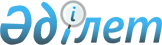 О проекте Закона Республики Казахстан "О республиканском бюджете на 2015 - 2017 годы"Постановление Правительства Республики Казахстан от 29 августа 2014 года № 962      Правительство Республики Казахстан ПОСТАНОВЛЯЕТ:

      внести на рассмотрение Мажилиса Парламента Республики Казахстан проект Закона Республики Казахстан «О республиканском бюджете на 2015 - 2017 годы».      Премьер-Министр

      Республики Казахстан                       К. МасимовПроект ЗАКОН РЕСПУБЛИКИ КАЗАХСТАН О республиканском бюджете на 2015-2017 годы      Статья 1. Утвердить республиканский бюджет на 2015-2017 годы согласно приложениям 1, 2 и 3 соответственно, в том числе на 2015 год в следующих объемах:

      1) доходы - 6 216 348 978 тысяч тенге, в том числе по:

      налоговым поступлениям - 4 244 269 462 тысячи тенге;

      неналоговым поступлениям - 84 596 084 тысячи тенге;

      поступлениям от продажи основного капитала - 9 508 247 тысяч тенге;

      поступлениям трансфертов - 1 877 975 185 тысяч тенге;

      2) затраты - 7 080 294 232 тысячи тенге;

      3) чистое бюджетное кредитование - 35 039 259 тысяч тенге, в том числе:

      бюджетные кредиты - 127 154 951 тысяча тенге;

      погашение бюджетных кредитов - 92 115 692 тысячи тенге;

      4) сальдо по операциям с финансовыми активами - 98 112 504 тысячи тенге, в том числе;

      приобретение финансовых активов - 99 062 504 тысячи тенге;

      поступления от продажи финансовых активов государства - 950 000 тысяч тенге;

      5) дефицит - -997 097 017 тысяч тенге или 2,2 процента к валовому внутреннему продукту страны;

      6) финансирование дефицита бюджета - 997 097 017 тысяч тенге.

      Статья 2. Предусмотреть в республиканском бюджете на 2015 год поступления арендных плат за пользование Российской Федерацией комплексом «Байконур» в сумме 21 275 000 тысяч тенге и военными полигонами в сумме 4 585 410 тысяч тенге.

      Статья 3. Утвердить объемы поступлений в бюджет на 2015 год, направляемых в Национальный фонд Республики Казахстан, согласно приложению 4.

      Статья 4. Установить, что в доход соответствующего бюджета зачисляются:

      1) по коду «Налог на добычу полезных ископаемых» классификации доходов единой бюджетной классификации - задолженность недропользователей по роялти, а также роялти по контрактам на недропользование, в которых сохраняются гарантии стабильности налогового режима;

      2) по коду «Социальный налог» классификации доходов единой бюджетной классификации - задолженность по взносам, ранее перечислявшимся в Пенсионный фонд, Государственный центр по выплате пенсий, Фонд обязательного медицинского страхования, Фонд государственного социального страхования, Фонд содействия занятости, а также отчисления пользователей автомобильных дорог, ранее поступавшие в Дорожный фонд.

      При этом налогоплательщики, осуществляющие деятельность по контрактам на недропользование, в которых сохраняются гарантии стабильности налогового режима, уменьшают вышеуказанные отчисления или социальный налог на сумму отчислений в Государственный фонд социального страхования, исчисленную в соответствии с Законом  Республики Казахстан «Об обязательном социальном страховании»;

      3) по коду «Бензин (за исключением авиационного) собственного производства, реализуемый производителями оптом» - задолженность по сбору с бензина, ранее поступавшему в Дорожный фонд;

      4) по коду «Дизельное топливо собственного производства, реализуемое производителями оптом» - задолженность по сбору с дизельного топлива, ранее поступавшему в Дорожный фонд.

      Статья 5. Отрицательное сальдо, образовавшееся по состоянию на 31 декабря 1998 года в результате превышения сумм начисленных работодателями пособий по временной нетрудоспособности, беременности и родам, при рождении ребенка, на погребение, выплачивавшихся из Фонда государственного социального страхования, над начисленной суммой отчислений в указанный фонд, ежемесячно засчитывается в счет уплаты социального налога в пределах 4 процентов от фонда заработной платы.

      Статья 6. Предусмотреть в республиканском бюджете на 2015 год объемы бюджетных изъятий из областных бюджетов и бюджетов города республиканского значения, столицы в республиканский бюджет в сумме 168 538 087 тысяч тенге, в том числе:

      Атырауской - 60 683 258 тысяч тенге;

      Мангистауской - 16 725 915 тысяч тенге;

      города Алматы - 83 656 400 тысяч тенге;

      города Астаны - 7 472 514 тысяч тенге.

      Статья 7. Предусмотреть в республиканском бюджете на 2015 год поступления трансфертов из областных бюджетов Акмолинской, Карагандинской, Костанайской и Мангистауской областей в сумме 447 957 тысяч тенге, в связи с передачей расходов на содержание учебных центров ДВД на республиканский бюджет.

      Статья 8. Предусмотреть в республиканском бюджете на 2015 год поступления трансфертов из областных бюджетов Акмолинской, Алматинской, Актюбинской, Восточно-Казахстанской, Южно-Казахстанской областей в сумме 6 989 141 тысяча тенге, в связи с передачей расходов, предусмотренных на осуществление образовательного процесса в организациях среднего образования в соответствии с государственными общеобязательными стандартами образования, для проведения апробации по внедрению подушевого финансирования в среднем образовании.

      Статья 9. Предусмотреть в республиканском бюджете на 2015 год размер гарантированного трансферта из Национального фонда Республики Казахстан в сумме 1 702 000 000 тысяч тенге.

      Статья 10. Установить с 1 января 2015 года:

      1) минимальный размер заработной платы - 21 364 тенге;

      2) размер государственной базовой пенсионной выплаты - 11 182 тенге;

      3) минимальный размер пенсии - 23 692 тенге; 

      4) месячный расчетный показатель для исчисления пособий и иных социальных выплат, а также применения штрафных санкций, налогов и других платежей в соответствии с законодательством Республики Казахстан - 1 982 тенге; 

      5) величину прожиточного минимума для исчисления размеров базовых социальных выплат - 21 364 тенге.

      Статья 11. Установить:

      1) выплату с 1 января 2015 года ежемесячной надбавки за особые условия труда к должностным окладам работников государственных учреждений, не являющихся государственными служащими, а также работников государственных казенных предприятий, финансируемых из местных бюджетов, в размере 10 процентов; 

      2) с 1 июля 2015 года оплату труда работникам государственных учреждений, не являющихся государственными служащими, а также работников государственных казенных предприятий, финансируемых из местных бюджетов, в связи с внедрением новой модели системы оплаты труда. 

      Статья 12. Установить с 1 января 2015 года месячный размер денежной компенсации на содержание жилища и оплату коммунальных услуг в сумме 3 739 тенге военнослужащим (кроме военнослужащих срочной  службы) и сотрудникам специальных государственных и правоохранительных органов.

      Статья 13. Предусмотреть в республиканском бюджете на 2015 год объемы субвенций, передаваемых из республиканского бюджета в областные бюджеты в сумме 904 371 171 тысяча тенге, в том числе:

      Акмолинской - 59 210 424 тысячи тенге;

      Актюбинской - 19 926 241 тысяча тенге;

      Алматинской - 102 811 145 тысяч тенге;

      Восточно-Казахстанской - 86 527 329 тысяч тенге;

      Жамбылской - 95 371 591 тысяча тенге;

      Западно-Казахстанской - 36 203 569 тысяч тенге;

      Карагандинской - 33 833 329 тысяч тенге;

      Кызылординской - 83 180 589 тысяч тенге;

      Костанайской — 58 910 235 тысяч тенге;

      Павлодарской - 14 477 485 тысяч тенге;

      Северо-Казахстанской - 58 719 253 тысячи тенге;

      Южно-Казахстанской - 255 199 981 тысяча тенге.

      Статья 14. Распределение и (или) порядок использования целевых текущих трансфертов областными бюджетами, бюджетами городов Астаны и Алматы на 2015 год определяются на основании решения Правительства Республики Казахстан на:

      1) проведение учений по действиям при угрозе и возникновении кризисной ситуации;

      2) поддержку субъектов агропромышленного комплекса в регионах в рамках Программы по развитию агропромышленного комплекса в Республике Казахстан на 2013-2020 годы «Агробизнес-2020»;

      3) выплату государственной адресной социальной помощи; 

      4) выплату государственных пособий на детей до 18 лет; 

      5) оказание социальной защиты и помощи населению; 

      6) оказание материальной помощи, а также обеспечение оплаты расходов на проезд, проживание и питание ветеранам ВОВ, сопровождающим их лицам, а также медицинским работникам для участия в праздничных мероприятиях в городах Астана и Москва, посвященных 70-летию Победы в ВОВ;

      7) поддержку частного предпринимательства в регионах в рамках Программы «Дорожная карта бизнеса-2020»;

      8) реализацию текущих мероприятий в моногородах;

      9) субсидирование стоимости услуг по подаче питьевой воды из особо важных локальных систем водоснабжения, являющихся безальтернативными источниками питьевого водоснабжения;

      10) изъятие земельных участков для государственных нужд; 

      11) финансирование приоритетных проектов транспортной инфраструктуры;

      12) оплату труда по новой модели системы оплаты труда и выплату ежемесячной надбавки за особые условия труда к должностным окладам работников государственных учреждений, не являющихся государственными служащими, а также работников государственных казенных предприятий, финансируемых из местных бюджетов;

      13) повышение уровня оплаты труда административных государственных служащих;

      14) реализацию государственного образовательного заказа в дошкольных организациях образования; 

      15) обновление и переоборудование учебно-производственных мастерских, лабораторий учебных заведений технического и профессионального образования; 

      16) повышение оплаты труда учителям, прошедшим повышение квалификации по трехуровневой системе;

      17) увеличение государственного образовательного заказа на подготовку специалистов в организациях технического и профессионального образования;

      18) апробирование подушевого финансирования начального, основного среднего и общего среднего образования;

      19) увеличение размера стипендий обучающимся в организациях технического и профессионального образования;

      20) обеспечение и расширение гарантированного объема бесплатной медицинской помощи;

      21) материально-техническое оснащение медицинских организаций здравоохранения на местном уровне;

      22) увеличение размера стипендий обучающимся в организациях технического и профессионального, послесреднего образования на основании государственного образовательного заказа местных исполнительных органов;

      23) поддержку использования возобновляемых источников энергии; 

      24) обеспечение иммунопрофилактики населения. 

      Статья 15. Распределение и (или) порядок использования средств, реализуемых по следующим направлениям, определяются на основании решения Правительства Республики Казахстан:

      1) возмещение ставки вознаграждения по кредитам (лизингу) на поддержку сельского хозяйства;

      2) субсидирование процентной ставки по кредитным и лизинговым обязательствам в рамках направления по финансовому оздоровлению субъектов агропромышленного комплекса; 

      3) разработка профессиональных стандартов. 

      Статья 16. Распределение и (или) порядок использования средств в рамках Программы «Доступное жилье-2020», реализуемых по следующим направлениям, определяются на основании решения Правительства Республики Казахстан:

      1) кредитование областных бюджетов, бюджетов городов Астаны и Алматы на проектирование и (или) строительство жилья;

      2) проектирование, развитие и (или) обустройство инженерно-коммуникационной инфраструктуры; 

      3) проектирование и (или) строительство, реконструкция жилья коммунального жилищного фонда; 

      4) приобретение жилья коммунального жилищного фонда.

      Статья 17. Распределение кредитования областных бюджетов на содействие развитию предпринимательства в моногородах на 2015 год определяется на основании решения Правительства Республики Казахстан.

      Статья 18. Распределение и (или) порядок использования средств на реализацию Дорожной карты занятости 2020 определяются на основании решения Правительства Республики Казахстан.

      Статья 19. Распределение средств на реализацию межсекторального и межведомственного взаимодействия по вопросам охраны здоровья граждан на 2015 год определяется на основании решения Правительства Республики Казахстан.

      Статья 20. Распределение средств по базовому финансированию субъектов научной и (или) научно-технической деятельности определяется на основании решения Правительства Республики Казахстан.

      Статья 21. Утвердить резерв Правительства Республики Казахстан на 2015 год в сумме 69 138 153 тысячи тенге.

      Статья 22. Учесть, что в составе затрат Министерства национальной экономики Республики Казахстан предусмотрены средства на формирование и хранение государственного материального резерва в сумме 11 618 838 тысяч тенге с отражением в доходах республиканского бюджета средств от реализации материальных ценностей, выпущенных в порядке освежения, в сумме 2 279 747 тысяч тенге.

      Статья 23. Предусмотреть в республиканском бюджете на 2015 год 350 989 тысяч тенге для погашения и обслуживания гарантированных государством займов.

      Статья 24. Установить лимит предоставления государственных гарантий Республики Казахстан в 2015 году в размере 60 000 000 тысяч тенге.

      Статья 25. Установить лимит правительственного долга на 31 декабря 2015 года в размере 6 670 109 254 тысячи тенге.

      Статья 26. Установить лимит предоставления поручительств государства в 2015 году в размере 182 560 000 тысяч тенге.

      Статья 27. Установить лимит концессионных обязательств Правительства Республики Казахстан в 2015 году в размере 268 700 000 тысяч тенге.

      Статья 28. Утвердить перечень республиканских бюджетных программ, не подлежащих секвестру в процессе исполнения республиканского бюджета на 2015 год, согласно приложению 5.

      Установить, что в процессе исполнения местных бюджетов на 2015 год не подлежат секвестру местные бюджетные программы согласно приложению 6.

      Статья 29. Настоящий Закон вводится в действие с 1 января 2015 года.      Президент

      Республики КазахстанПРИЛОЖЕНИЕ 1       

к Закону Республики Казахстан

«О республиканском бюджете 

на 2015 - 2017 годы»    

от  2014 года №         Республиканский бюджет на 2015 годПРИЛОЖЕНИЕ 2        

к Закону Республики Казахстан

«О республиканском бюджете 

на 2015 - 2017 годы»    

от  2014 года №     Республиканский бюджет на 2016 годПРИЛОЖЕНИЕ 3       

к Закону Республики Казахстан

«О республиканском бюджете 

на 2015 - 2017 годы»    

от  2014 года №     Республиканский бюджет на 2017 годПРИЛОЖЕНИЕ 4       

к Закону Республики Казахстан

«О республиканском бюджете 

на 2015 - 2017 годы»    

от  2014 года №     Объемы поступлений в бюджет на 2015 год,

направляемые в Национальный фонд Республики КазахстанПРИЛОЖЕНИЕ 5       

к Закону Республики Казахстан

«О республиканском бюджете 

на 2015 - 2017 годы»    

от  2014 года №       Перечень республиканских бюджетных программ, не подлежащих

секвестру в процессе исполнения республиканского бюджета

на 2015 годПРИЛОЖЕНИЕ 6       

к Закону Республики Казахстан

«О республиканском бюджете 

на 2015 - 2017 годы»    

от  2014 года №       Перечень местных бюджетных программ, не подлежащих секвестру

в процессе исполнения местных бюджетов на 2015 год
					© 2012. РГП на ПХВ «Институт законодательства и правовой информации Республики Казахстан» Министерства юстиции Республики Казахстан
				КатегорияКатегорияНаименованиеСумма, тыс. тенгеКлассНаименованиеСумма, тыс. тенгеПодклассНаименованиеСумма, тыс. тенге11123I. Доходы6 216 348 9781Налоговые поступления4 244 269 4621Подоходный налог1 337 908 9001Корпоративный подоходный налог1 337 908 9005Внутренние налоги на товары, работы и услуги1 723 777 9321Hалог на добавленную стоимость1 473 993 7452Акцизы51 058 7423Поступления за использование природных и других ресурсов186 655 4584Сборы за ведение предпринимательской и профессиональной деятельности4 433 6585Налог на игорный бизнес7 636 3296Hалоги на международную торговлю и внешние операции1 164 111 8821Таможенные платежи1 144 562 3492Прочие налоги на международную торговлю и операции19 549 5338Обязательные платежи, взимаемые за совершение юридически значимых действий и (или) выдачу документов уполномоченными на то государственными органами или должностными лицами18 470 7481Государственная пошлина18 470 7482Неналоговые поступления84 596 0841Доходы от государственной собственности54 216 6721Поступления части чистого дохода государственных предприятий2 776 7303Дивиденды на государственные пакеты акций, находящиеся в государственной собственности10 794 6694Доходы на доли участия в юридических лицах, находящиеся в государственной собственности1 290 8895Доходы от аренды имущества, находящегося в государственной собственности27 290 3986Вознаграждения за размещение бюджетных средств на банковских счетах500 0007Вознаграждения по кредитам, выданным из государственного бюджета1 845 9219Прочие доходы от государственной собственности9 718 0652Поступления от реализации товаров (работ, услуг) государственными учреждениями, финансируемыми из государственного бюджета2 357 3321Поступления от реализации товаров (работ, услуг) государственными учреждениями, финансируемыми из государственного бюджета2 357 3323Поступления денег от проведения государственных закупок, организуемых государственными учреждениями, финансируемыми из государственного бюджета38 6451Поступления денег от проведения государственных закупок, организуемых государственными учреждениями, финансируемыми из государственного бюджета38 6454Штрафы, пени, санкции, взыскания, налагаемые государственными учреждениями, финансируемыми из государственного бюджета, а также содержащимися и финансируемыми из бюджета (сметы расходов) Национального Банка Республики Казахстан 4 977 2671Штрафы, пени, санкции, взыскания, налагаемые государственными учреждениями, финансируемыми из государственного бюджета, а также содержащимися и финансируемыми из бюджета (сметы расходов) Национального Банка Республики Казахстан, за исключением поступлений от организаций нефтяного сектора 4 977 2675Гранты1 120 7852Финансовая помощь1 120 7856Прочие неналоговые поступления21 885 3831Прочие неналоговые поступления21 885 3833Поступления от продажи основного капитала9 508 2471Продажа государственного имущества, закрепленного за государственными учреждениями150 0001Продажа государственного имущества, закрепленного за государственными учреждениями150 0002Продажа товаров из государственного материального резерва9 358 2471Продажа товаров из государственного материального резерва9 358 2474Поступления трансфертов 1 877 975 1851Трансферты из нижестоящих органов государственного управления175 975 1851Трансферты из областных бюджетов, бюджетов городов Астаны и Алматы175 975 1854Трансферты из Национального фонда 1 702 000 0001Трансферты из Национального фонда в республиканский бюджет1 702 000 000Функциональная группаФункциональная группаФункциональная группаНаименованиеСумма, тыс. тенгеАдминистраторАдминистраторПрограмма123II. Затраты7 080 294 2321Государственные услуги общего характера390 362 177101Администрация Президента Республики Казахстан7 338 775001Услуги по обеспечению деятельности Главы государства 4 468 908002Прогнозно-аналитическое обеспечение стратегических аспектов внутренней и внешней политики государства200 003003Обеспечение сохранности архивного фонда, печатных изданий и их специальное использование266 005005Капитальные расходы подведомственных учреждений469 606006Услуги по обеспечению духовно-нравственного возрождения общества14 740007Обеспечение деятельности Службы центральных коммуникаций548 251008Обеспечение деятельности Библиотеки Первого Президента Республики Казахстан – Лидера Нации606 864009Обеспечение деятельности Ассамблеи народа Казахстана764 398102Хозяйственное управление Парламента Республики Казахстан11 233 298001Услуги по обеспечению деятельности Парламента Республики Казахстан 10 743 692004Капитальные расходы ХОЗУ Парламента Республики Казахстан185 053007Создание Единой информационной системы «Формирование Электронного Парламента Республики Казахстан»304 553104Канцелярия Премьер-Министра Республики Казахстан2 054 953001Услуги по обеспечению деятельности Премьер-Министра Республики Казахстан 1 941 022002Услуги по обеспечению технической защиты информации в государственных органах и учреждениях61 082004Капитальные расходы подведомственных учреждений12 549005Услуги по подготовке и повышению квалификации специалистов государственных органов и учреждений в области информационной безопасности40 300106Национальный центр по правам человека76 596001Услуги по соблюдению прав и свобод человека и гражданина76 292002Капитальные расходы Национального центра по правам человека304201Министерство внутренних дел Республики Казахстан67 168 131001Услуги по определению и организации реализации государственной политики в области охраны общественного порядка и обеспечения общественной безопасности, уголовно-исполнительной системы, предупреждения и ликвидации чрезвычайных ситуаций природного и техногенного характера67 145 207002Обеспечение политических интересов страны в области общественного порядка22 924204Министерство иностранных дел Республики Казахстан48 366 786001Услуги по координации внешнеполитической деятельности 2 736 976003Делимитация и демаркация Государственной границы Республики Казахстан204 728004Капитальные расходы Министерства иностранных дел Республики Казахстан1 633 623005Заграничные командировки2 763 175008Обеспечение специальной, инженерно-технической и физической защиты дипломатических представительств за рубежом89 748009Строительство объектов недвижимости за рубежом для размещения дипломатических представительств Республики Казахстан3 028 783010Представление интересов Республики Казахстан за рубежом26 602 376013Представление интересов Республики Казахстан в международных организациях, уставных и других органах Содружества Независимых Государств 273 052017Участие Республики Казахстан в международных организациях, иных международных и прочих органах7 887 578019Обеспечение реализации информационно-имиджевой политики 3 146 747217Министерство финансов Республики Казахстан75 379 584001Услуги по обеспечению бюджетного планирования, исполнения и контроля за исполнением государственного бюджета и противодействию экономическим и финансовым преступлениям и правонарушениям58 108 786002Осуществление аудита инвестиционных проектов, финансируемых международными финансовыми организациями 30 000003Проведение процедур ликвидации и банкротства24 115009Услуги кинологического центра136 655014Модернизация таможенной службы1 339 486016Приватизация, управление государственным имуществом, постприватизационная деятельность и регулирование споров, связанных с этим492 266019Выплата курсовой разницы по льготным жилищным кредитам13 348021Капитальные расходы Министерства финансов Республики Казахстан2 052 922023Проведение таможенной экспертизы24 756025Услуги учебно-методического центра66 003027Проведение мониторинга собственности и использование его результатов248 782061Создание интегрированной автоматизированной информационной системы «е-Минфин» 1 708 675067Финансирование политических партий4 254 830070Учет арендованного имущества комплекса «Байконур»32 509072Реформирование системы налогового администрирования4 272 114091Строительство объектов и инфраструктуры Министерства финансов Республики Казахстан2 574 337225Министерство образования и науки Республики Казахстан39 273 988014Государственные премии и стипендии 315 475055Научная и (или) научно-техническая деятельность 33 892 739130Базовое финансирование субъектов научной и (или) научно-технической деятельности5 065 774239Министерство здравоохранения и социального развития Республики Казахстан8 269 000001Формирование государственной политики в области здравоохранения и социального развития8 059 710002Капитальные расходы Министерства здравоохранения и социального развития Республики Казахстан209 290240Министерство культуры и спорта Республики Казахстан3 573 509001Формирование государственной политики в сфере культуры, спорта и религий1 650 015002Капитальные расходы Министерства культуры и спорта Республики Казахстан50 259003Капитальные расходы государственных организаций в области культуры, спорта, религий и архивного дела1 556 259004Развитие международного сотрудничества в сфере религиозной деятельности, проведение социологических, научно-исследовательских и аналитических услуг в сфере религиозной деятельности314 682104Борьба с наркоманией и наркобизнесом2 294241Министерство энергетики Республики Казахстан4 937 529001Услуги по координации деятельности в сфере энергетики, атомной энергии, нефтегазовой и нефтехимической промышленности и охраны окружающей среды4 858 854002Капитальные расходы Министерства энергетики Республики Казахстан78 675242Министерство по инвестициям и развитию Республики Казахстан13 933 942001Формирование и реализация политики государства в сфере стандартизации, метрологии, промышленности, привлечения инвестиций, геологии, туристской индустрии, формирования индустриальной политики, развития инфраструктуры и конкурентного рынка, транспорта и коммуникаций, связи, информатизации и информации, координации и контроля космической деятельности9 642 498002Создание информационной системы экстренного вызова при авариях и катастрофах2 091 956062Содействие продвижению экспорта казахстанских товаров на внешние рынки1 411 072075Капитальные расходы Министерства по инвестициям и развитию Республики Казахстан514 514077Создание информационной системы мониторинга информационно-коммуникационных сетей в части обеспечения отказоустойчивости серверов доменных имен верхнего уровня258 927104Борьба с наркоманией и наркобизнесом14 975243Министерство национальной экономики Республики Казахстан57 154 140001Услуги по формированию и развитию экономической, торговой политики, политики в области защиты прав потребителей и санитарно-эпидемиологического благополучия населения, формированию и реализации государственного материального резерва, регулированию деятельности субъектов естественных монополий и в области статистической деятельности, обеспечению защиты конкуренции, координации деятельности в области регионального развития, строительства, жилищно-коммунального хозяйства, развития предпринимательства и управления земельными ресурсами30 343 664002Капитальные расходы Министерства национальной экономики Республики Казахстан675 322003Капитальные расходы подведомственных государственных учреждений и организаций Министерства национальной экономики Республики Казахстан1 461 046004Выплата премий по вкладам в жилищные строительные сбережения15 927 212005Проведение оценки реализации бюджетных инвестиций89 169006Обеспечение реализации исследований проектов, осуществляемых совместно с международными организациями3 366 687007Повышение конкурентоспособности регионов и совершенствование государственного управления466 940008Услуги по совершенствованию мобилизационной подготовки и мобилизации58 014009Экспертиза и оценка документации по вопросам бюджетных инвестиций и концессии, инвестиционных проектов для предоставления государственных гарантий429 188010Взаимодействие с международными рейтинговыми агентствами по вопросам пересмотра суверенного кредитного рейтинга Республики Казахстан42 090012Услуги по обеспечению проведения Астанинского экономического форума392 600013Развитие информационных систем в сфере экономики, государственного планирования и анализа814 124014Услуги по сбору, обработке и распространению статистических данных1 782 384015Укрепление национальной статистической системы Республики Казахстан1 050 700057Участие Казахстана в инициативах и инструментах Организации экономического сотрудничества и развития в рамках сотрудничества Казахстана с Организацией экономического сотрудничества и развития255 000406Счетный комитет по контролю за исполнением республиканского бюджета1 424 201001Услуги по обеспечению контроля за исполнением республиканского бюджета 1 147 114003Повышение квалификации и переподготовка кадров органов финансового контроля78 925004Исследование финансовых нарушений 125 658005Капитальные расходы Счетного комитета по контролю за исполнением республиканского бюджета3 976006Создание интегрированной информационной системы Счетного комитета по контролю за исполнением республиканского бюджета68 528622Агентство Республики Казахстан по делам государственной службы и противодействию коррупции13 376 102001Формирование и реализация единой государственной политики в сфере государственной службы и противодействия коррупционным преступлениям и правонарушениям10 861 413002Капитальные расходы Агентства Республики Казахстан по делам государственной службы и противодействию коррупции664 033006Создание интегрированной информационной системы управления персоналом «Е-қызмет»797 001007Проведение научных исследований и разработка научно-прикладных методик30 000008Институциональная поддержка регионального хаба в сфере государственной службы и поддержка реформы государственной службы в области служебной этики, защиты меритократии и предупреждения коррупции783 475012Услуги по тестированию кадров государственной службы республики240 180637Конституционный Совет Республики Казахстан410 794001Обеспечение верховенства Конституции Республики Казахстан на территории республики 367 381002Капитальные расходы Конституционного Совета Республики Казахстан43 413690Центральная избирательная комиссия Республики Казахстан882 722001Организация проведения выборов530 826002Проведение выборов325 513003Капитальные расходы Центральной избирательной комиссии Республики Казахстан26 383694Управление делами Президента Республики Казахстан35 508 127001Услуги по обеспечению деятельности Главы государства, Премьер-Министра и других должностных лиц государственных органов 33 399 127009Обновление парка автомашин для государственных органов 415 320017Капитальные расходы Управления делами Президента Республики Казахстан650 875024Капитальные расходы подведомственных организаций Управления делами Президента Республики Казахстан 1 042 8052Оборона438 092 576201Министерство внутренних дел Республики Казахстан61 260 220065Предупреждение и ликвидация чрезвычайных ситуаций природного и техногенного характера37 972 398066Строительство и реконструкция объектов защиты от чрезвычайных ситуаций11 967 692067Разработка стандартов в области пожарной безопасности12 713068Капитальные расходы органов и учреждений по чрезвычайным ситуациям7 359 756069Прикладные научные исследования в области чрезвычайных ситуаций45 520070Создание корпоративной информационно- коммуникационной системы чрезвычайных ситуаций и гражданской обороны1 953 675071Целевые трансферты на развитие областным бюджетам, бюджетам городов Астаны и Алматы на проведение работ по инженерной защите населения, объектов и территорий от природных стихийных бедствий710 054072Усиление национального потенциала по оценке рисков, предупреждению и реагированию на стихийные бедствия47 992073Создание информационной системы единой дежурно-диспетчерской службы 112 Министерства внутренних дел Республики Казахстан1 190 420208Министерство обороны Республики Казахстан376 832 356001Услуги по определению и реализации государственной политики в области организации обороны и Вооруженных Сил Республики Казахстан 2 269 721002Создание автоматизированной системы управления Вооруженных Сил9 878 086004Строительство объектов Вооруженных Сил22 410 920016Капитальные расходы Вооруженных Сил Республики Казахстан135 198 813028Повышение боеспособности Вооруженных Сил Республики Казахстан207 074 8163Общественный порядок, безопасность, правовая, судебная, уголовно-исполнительная деятельность498 761 217104Канцелярия Премьер-Министра Республики Казахстан867 135003Обеспечение фельдъегерской связью государственных учреждений867 135201Министерство внутренних дел Республики Казахстан184 807 802003Обеспечение защиты прав и свобод лиц, участвующих в уголовном процессе255 179004Услуги Национальной гвардии Республики Казахстан по обеспечению общественной безопасности49 188 786005Услуги по обеспечению деятельности Министерства внутренних дел Республики Казахстан775 722007Строительство, реконструкция объектов общественного порядка, безопасности и уголовно-исполнительной системы4 675 782009Целевые трансферты на развитие областным бюджетам и бюджету города Алматы на строительство объектов общественного порядка и безопасности3 257 306010Услуги по охране общественного порядка и обеспечению общественной безопасности 24 321 450015Изготовление документов, удостоверяющих личность 7 772 777016Изготовление водительских удостоверений, документов, номерных знаков для государственной регистрации транспортных средств4 134 758017Осуществление оперативно-розыскной деятельности9 985 260020Услуги по профилактике наркомании и наркобизнеса61 412022Капитальные расходы Министерства внутренних дел Республики Казахстан5 602 101024Капитальные расходы подведомственных учреждений Министерства внутренних дел Республики Казахстан2 954 459025Стимулирование добровольной возмездной сдачи зарегистрированного и незаконно хранящихся оружия, боеприпасов и взрывчатых веществ1 880 671027Капитальные расходы Национальной гвардии Республики Казахстан16 705 081040Содержание осужденных, подозреваемых и обвиняемых лиц37 695 927041Капитальные расходы органов и учреждений уголовно-исполнительной системы8 627 920049Строительство комплекса служебных зданий1 554 867051Развитие информационных систем Министерства внутренних дел Республики Казахстан2 802 325057Создание программно-аппаратных комплексов центров оперативного управления малых городов Республики Казахстан2 280 000058Целевые текущие трансферты областному бюджету Алматинской области на содержание дополнительной штатной численности сотрудников административной полиции98 040059Целевые текущие трансферты областным бюджетам на проведение учений по действиям при угрозе и возникновении кризисной ситуации 85 003104Борьба с наркоманией и наркобизнесом92 976217Министерство финансов Республики Казахстан97 731080Услуги по обеспечению защиты прав и свобод лиц, участвующих в уголовном процессе по экономическим и финансовым преступлениям и правонарушениям97 731221Министерство юстиции Республики Казахстан32 902 724001Правовое обеспечение деятельности государства 13 529 385002Проведение судебных экспертиз 4 754 450005Оказание юридической помощи адвокатами1 169 857006Научная экспертиза проектов нормативных правовых актов, международных договоров, концепций законопроектов1 796 273007Охрана прав интеллектуальной собственности9 225009Правовая пропаганда437 260016Оценка, хранение и реализация конфискованного и арестованного имущества90 569022Капитальные расходы органов юстиции 954 586047Представление и защита интересов государства, оценка перспектив судебных или арбитражных разбирательств и юридическая экспертиза проектов контрактов на недропользование и инвестиционных договоров8 712 935055Обеспечение деятельности Института законодательства Республики Казахстан338 728059Реализация проекта институционального укрепления сектора правосудия 1 109 456410Комитет национальной безопасности Республики Казахстан179 585 101001Обеспечение национальной безопасности169 552 844002Программа развития системы национальной безопасности10 032 257411Служба внешней разведки Республики Казахстан «Сырбар»8 962 625001Обеспечение внешней разведки8 962 625501Верховный Суд Республики Казахстан31 660 383001Обеспечение судебными органами судебной защиты прав, свобод и законных интересов граждан и организаций27 870 177003Обеспечение защиты прав и свобод лиц, участвующих в судебном процессе34 796004Обеспечение жильем судей679 061009Капитальные расходы органов судебной системы824 861012Строительство объектов органов судебной системы2 228 538015Совершенствование системы судебного мониторинга в Республике Казахстан 22 950502Генеральная прокуратура Республики Казахстан30 159 145001Осуществление высшего надзора за точным и единообразным применением законов и подзаконных актов в Республике Казахстан 20 586 808002Межгосударственное информационное взаимодействие по ведению криминального и оперативного учетов1 794004Капитальные расходы Генеральной прокуратуры Республики Казахстан1 274 003006Услуги по обеспечению государственных органов, юридических лиц учетной, статистической информацией в сфере правовой статистики и специальных учетов5 511 200008Строительство, реконструкция объектов для органов прокуратуры632 613009Обеспечение защиты прав и свобод лиц, участвующих в уголовном процессе40 000010Создание системы информационного обмена для правоохранительных и специальных государственных органов Республики Казахстан409 697014Представление и защита интересов государства 135 000017Создание информационной системы «Единый реестр досудебных расследований»1 568 030622Агентство Республики Казахстан по делам государственной службы и противодействию коррупции4 769 128009Услуги по обеспечению защиты прав и свобод лиц, участвующих в уголовном процессе по коррупционным преступлениям и правонарушениям222 770010Оперативно-розыскная деятельность по противодействию коррупционным преступлениям и правонарушениям4 099 587011Развитие Единой автоматизированной информационно-телекоммуникационной системы446 771681Служба государственной охраны Республики Казахстан24 949 443001Обеспечение безопасности охраняемых лиц и объектов18 444 686002Программа развития Службы государственной охраны Республики Казахстан6 504 7574Образование525 282 449201Министерство внутренних дел Республики Казахстан11 263 414021Обучение, повышение квалификации и переподготовка кадров Министерства внутренних дел Республики Казахстан9 807 470053Строительство и реконструкция объектов образования 1 455 944208Министерство обороны Республики Казахстан9 671 046005Общеобразовательное обучение в специализированных организациях образования363 397011Подготовка специалистов с высшим и послевузовским профессиональным образованием8 739 663017Подготовка специалистов в организациях технического и профессионального, послесреднего образования 567 986225Министерство образования и науки Республики Казахстан466 875 321001Формирование и реализация государственной политики в области образования и науки3 419 865002Подготовка специалистов в организациях технического и профессионального, послесреднего образования и оказание социальной поддержки обучающимся3 444 865004Развитие сетей инновационной системы по проекту коммерциализации научных исследований2 707 469005Строительство и реконструкция объектов образования и науки3 534 802008Методологическое обеспечение в области образования и науки3 266 375009Обучение и воспитание одаренных детей28 161 402010Проведение республиканских школьных олимпиад, конкурсов, внешкольных мероприятий республиканского значения917 980011Целевые текущие трансферты областным бюджетам, бюджетам городов Астаны и Алматы на реализацию государственного образовательного заказа в дошкольных организациях образования76 280 708012Целевые трансферты на развитие областным бюджетам, бюджетам городов Астаны и Алматы на строительство и реконструкцию объектов образования и областному бюджету Алматинской области, бюджету города Алматы для сейсмоусиления объектов образования72 126 268017Подготовка кадров в области культуры и искусства5 434 070020Подготовка специалистов с высшим, послевузовским образованием и оказание социальной поддержки обучающимся96 311 435023Повышение квалификации и переподготовка кадров государственных организаций образования10 778 713028Подготовка специалистов в высших учебных заведениях за рубежом в рамках программы «Болашак»18 983 158033Оценка уровня знания казахского языка граждан Республики Казахстан и проведение внешней оценки качества образования2 373 155035Капитальные расходы организаций образования 4 428 452036Капитальные расходы Министерства образования и науки Республики Казахстан33 319045Целевые текущие трансферты областным бюджетам, бюджетам городов Астаны и Алматы на обновление и переоборудование учебно-производственных мастерских, лабораторий учебных заведений технического и профессионального образования2 175 000049Нравственно-духовное образование детей и учащейся молодежи53 234050Оплата услуг поверенным агентам по возврату образовательных кредитов140 972052Внедрение системы электронного обучения в организациях среднего и технического профессионального образования5 347 930057Услуги по обеспечению деятельности АО «Холдинг «Кәсіпқор»719 055060Целевой вклад в АОО «Назарбаев Интеллектуальные школы»27 041 700062Целевые текущие трансферты областным бюджетам, бюджетам городов Астаны и Алматы на повышение оплаты труда учителям, прошедшим повышение квалификации по трехуровневой системе18 717 942063Выплата премий по вкладам в образовательные накопления97 810064Услуги по подготовке специалистов с высшим и послевузовским образованием и организации деятельности в АОО «Назарбаев Университет»17 400 272065Оплата услуг оператору Государственной образовательной накопительной системы136 870068Подготовка и повышение квалификации руководителей (топ-менеджеров) вузов Республики Казахстан на базе АОО «Назарбаев Университет» 249 563085Целевые текущие трансферты областным бюджетам, бюджетам городов Астаны и Алматы на увеличение государственного образовательного заказа на подготовку специалистов в организациях технического и профессионального образования3 916 838089Целевые текущие трансферты областным бюджетам на апробирование подушевого финансирования начального, основного среднего и общего среднего образования13 425 236090Оплата услуг оператору по подушевому финансированию18 814092Целевой вклад в АОО «Назарбаев Университет»37 287 622093Целевые текущие трансферты областным бюджетам, бюджетам городов Астаны и Алматы на увеличение размера стипендий обучающимся в организациях технического и профессионального образования2 300 140095Целевые текущие трансферты бюджету Кызылординской области на обеспечение деятельности организаций образования города Байконур с казахским языком обучения1 610 782096Обеспечение деятельности высших учебных заведений по подготовке кадров для индустриально-инновационного развития4 030 630104Борьба с наркоманией и наркобизнесом2 875239Министерство здравоохранения и социального развития Республики Казахстан30 570 231003Подготовка специалистов в организациях технического и профессионального, послесреднего образования и оказание социальной поддержки обучающимся614 844004Целевые текущие трансферты областным бюджетам, бюджетам городов Астаны и Алматы на увеличение размера стипендий обучающимся в организациях технического и профессионального, послесреднего образования на основании государственного образовательного заказа местных исполнительных органов154 877005Повышение квалификации и переподготовка кадров государственных организаций здравоохранения1 097 195006Подготовка специалистов с высшим, послевузовским образованием и оказание социальной поддержки обучающимся28 365 689007Строительство и реконструкция объектов образования337 626240Министерство культуры и спорта Республики Казахстан3 478 845005Обучение и воспитание одаренных в спорте детей2 824 259006Подготовка специалистов в организациях технического, профессионального, послесреднего образования и оказания социальной поддержки обучающимся635 888007Повышение квалификации и переподготовка кадров в области культуры и спорта18 698242Министерство по инвестициям и развитию Республики Казахстан56 803048Переподготовка и повышение квалификации кадров в области технического регулирования и метрологии, в космической отрасли56 803243Министерство национальной экономики Республики Казахстан339 476017Повышение квалификации и переподготовка кадров в области защиты прав потребителей и санитарно-эпидемиологического благополучия, в сфере предпринимательства, жилищного хозяйства339 476622Агентство Республики Казахстан по делам государственной службы и противодействию коррупции2 837 620003Услуги по повышению квалификации государственных служащих с привлечением иностранных преподавателей110 604004Подготовка, переподготовка и повышение квалификации государственных служащих1 660 373005Подготовка специалистов с высшим профессиональным образованием1 066 643694Управление делами Президента Республики Казахстан189 693011Повышение квалификации и переподготовка кадров медицинских организаций189 6935Здравоохранение706 553 754201Министерство внутренних дел Республики Казахстан4 521 655014Услуги по лечению военнослужащих, сотрудников правоохранительных органов и членов их семей и оказанию медицинской помощи пострадавшим от чрезвычайных ситуаций4 521 655208Министерство обороны Республики Казахстан4 901 726008Медицинское обеспечение Вооруженных Сил4 901 726225Министерство образования и науки Республики Казахстан553 284019Оздоровление, реабилитация и организация отдыха детей553 284239Министерство здравоохранения и социального развития Республики Казахстан653 646 618009Хранение специального медицинского резерва42 941010Целевые текущие трансферты областным бюджетам, бюджетам городов Астаны и Алматы на обеспечение и расширение гарантированного объема бесплатной медицинской помощи328 742 118011Обеспечение гарантированного объема бесплатной медицинской помощи, за исключением направлений, финансируемых на местном уровне247 622 359012Целевые текущие трансферты бюджету города Алматы на капитальный ремонт сейсмоусиляемых объектов здравоохранения430 682013Прикладные научные исследования в области здравоохранения989 738014Целевые трансферты на развитие областным бюджетам, бюджетам городов Астаны и Алматы на строительство и реконструкцию объектов здравоохранения и областному бюджету Алматинской области, бюджету города Алматы для сейсмоусиления объектов здравоохранения38 259 711015Межсекторальное и межведомственное взаимодействие по вопросам охраны здоровья граждан1 652 350016Капитальные расходы государственных организаций здравоохранения на республиканском уровне2 346 222017Строительство и реконструкция объектов здравоохранения227 025018Услуги по судебно-медицинской экспертизе2 916 302019Создание информационных систем здравоохранения145 587020Реформирование системы здравоохранения9 343 467021Внедрение международных стандартов в области больничного управления1 481 410022Целевые текущие трансферты областным бюджетам, бюджетам городов Астаны и Алматы на материально-техническое оснащение медицинских организаций здравоохранения на местном уровне7 820 522024Целевой вклад в АОО «Назарбаев Университет»11 614 742104Борьба с наркоманией и наркобизнесом11 442243Министерство национальной экономики Республики Казахстан31 675 143018Обеспечение санитарно-эпидемиологического благополучия населения12 820 271019Целевые текущие трансферты областным бюджетам, бюджетам городов Астаны и Алматы на обеспечение иммунопрофилактики населения18 580 403066Прикладные научные исследования в области санитарно-эпидемиологического благополучия населения274 469694Управление делами Президента Республики Казахстан11 255 328003Санитарно-эпидемиологическое благополучие населения на республиканском уровне206 461004Оказание медицинской помощи отдельным категориям граждан9 719 476005Техническое и информационное обеспечение медицинских организаций 87 672016Капитальные расходы медицинских организаций Управления делами Президента Республики Казахстан1 241 7196Социальная помощь и социальное обеспечение1 682 672 342239Министерство здравоохранения и социального развития Республики Казахстан1 682 672 342025Строительство и реконструкция объектов социального обеспечения26 046026Целевые трансферты на развитие областным бюджетам, бюджетам городов Астаны и Алматы на строительство и реконструкцию объектов социального обеспечения1 384 467027Социальное обеспечение отдельных категорий граждан1 395 911 856028Возмещение за вред, причиненный жизни и здоровью, возложенное судом на государство в случае прекращения деятельности юридического лица361 133029Специальные государственные пособия95 968 434030Единовременные государственные денежные компенсации отдельным категориям граждан49 217031Государственные пособия семьям, имеющим детей83 371 491032Целевые текущие трансферты областным бюджетам, бюджетам городов Астаны и Алматы на выплату государственной адресной социальной помощи84 243033Целевые текущие трансферты областным бюджетам, бюджетам городов Астаны и Алматы на выплату государственных пособий на детей до 18 лет543 746034Прикладные научные исследования в области охраны труда93 877035Капитальные расходы организаций социальной защиты на республиканском уровне299 574036Услуги по повышению квалификации кадров социально-трудовой сферы26 846037Услуги по информационно-аналитическому обеспечению по базе занятости и бедности296 720038Услуги по обеспечению выплаты пенсий и пособий25 807 187042Оказание протезно-ортопедической и сурдологической помощи на республиканском уровне196 604043Целевые текущие трансферты областным бюджетам, бюджетам городов Астаны и Алматы на оказание социальной защиты и помощи населению7 061 012044Реализация мероприятий в рамках Дорожной карты занятости 202064 974 855045Разработка профессиональных стандартов168 934046Обзор состояния рынка труда и модернизация политики занятости Республики Казахстан с учетом перспектив развития экономики204 501047Создание информационной системы «Карта доступности объектов для инвалидов» 10 576048Совершенствование системы социальной защиты населения в соответствии c приоритетами социальной модернизации79 000049Целевые текущие трансферты областным бюджетам, бюджетам городов Астаны и Алматы на оказание материальной помощи, а также обеспечение оплаты расходов на проезд, проживание и питание ветеранам ВОВ, сопровождающим их лицам, а также медицинским работникам для участия в праздничных мероприятиях в городах Астана и Москва, посвященных 70-летию Победы в ВОВ5 752 0237Жилищно-коммунальное хозяйство237 438 788242Министерство по инвестициям и развитию Республики Казахстан1 959 296021Целевые текущие трансферты областным бюджетам на изъятие земельных участков для государственных нужд1 959 296243Министерство национальной экономики Республики Казахстан235 479 492020Проведение мероприятий по энергосбережению объектов социальной сферы и жилищно-коммунального хозяйства150 000023Целевые трансферты на развитие областным бюджетам, бюджетам городов Астаны и Алматы на проектирование, развитие и (или) обустройство инженерно-коммуникационной инфраструктуры64 766 228027Разработка обоснований инвестиций572 214029Целевые трансферты на развитие областным бюджетам, бюджетам городов Астаны и Алматы на развитие системы водоснабжения и водоотведения50 083 000030Целевые трансферты на развитие областным бюджетам, бюджетам городов Астаны и Алматы на развитие коммунального хозяйства14 774 655031Целевые трансферты на развитие бюджету Алматинской области на формирование уставного капитала уполномоченной организации для строительства, проектирования жилья и инженерно-коммуникационной инфраструктуры7 080 248032Целевые трансферты на развитие областным бюджетам на развитие системы водоснабжения и водоотведения в сельских населенных пунктах37 000 000033Целевые трансферты на развитие областным бюджетам, бюджетам городов Астаны и Алматы на развитие благоустройства городов и населенных пунктов3 931 271061Целевые трансферты на развитие областным бюджетам, бюджетам городов Астаны и Алматы на увеличение уставных капиталов специализированных уполномоченных организаций7 531 559068Целевые трансферты на развитие бюджету Акмолинской области на строительство и реконструкцию систем водоснабжения, водоотведения и теплоснабжения Щучинско-Боровской курортной зоны250 000071Целевые текущие трансферты областным бюджетам, бюджетам городов Астаны и Алматы на приобретение жилья коммунального жилищного фонда916 149075Целевые трансферты на развитие областным бюджетам, бюджетам городов Астаны и Алматы, проектирование и (или) строительство, реконструкцию жилья коммунального жилищного фонда48 424 1688Культура, спорт, туризм и информационное пространство119 405 022101Администрация Президента Республики Казахстан173 496004Хранение историко-культурных ценностей173 496225Министерство образования и науки Республики Казахстан3 535 774003Обеспечение доступа к научно-историческим ценностям16 493006Обеспечение доступности научной, научно-технической и научно-педагогической информации2 233 535040Проведение мероприятий по молодежной политике и патриотическому воспитанию граждан1 285 746240Министерство культуры и спорта Республики Казахстан61 590 248008Воссоздание, сооружение памятников историко-культурного наследия728 174009Свод и систематизация изучения культурного наследия казахского народа31 321010Обеспечение доступа к информации в публичных библиотеках республиканского значения1 247 748011Производство национальных фильмов5 318 730012Проведение социально значимых и культурных мероприятий1 683 682013Обеспечение функционирования театрально-концертных организаций8 751 075014Обеспечение сохранности историко-культурного наследия3 004 002015Поддержка развития массового спорта и национальных видов спорта447 305016Развитие спорта высших достижений14 669 445017Проведение государственной политики в области внутриполитической стабильности и общественного согласия481 168018Издание социально-важных видов литературы950 208019Обеспечение сохранности архивных документов и архива печати456 280020Стимулирование деятелей в сфере культуры и спорта36 983021Развитие государственного языка и других языков народа Казахстана1 043 993022Прикладные научные исследования130 101023Строительство, реконструкция объектов спорта5 404 615024Целевые трансферты на развитие областным бюджетам, бюджетам городов Астаны и Алматы на развитие объектов спорта16 485 310025Создание Единой информационной системы архивов электронных документов620 108026Строительство, реконструкция объектов культуры100 000242Министерство по инвестициям и развитию Республики Казахстан43 914 966031Проведение государственной информационной политики43 665 651032Стимулирование деятелей в сфере информации8 026050Формирование туристского имиджа Казахстана241 289243Министерство национальной экономики Республики Казахстан8 820 000067Целевые трансферты на развитие бюджету города Алматы на проектирование и строительство объектов Всемирной зимней универсиады 2017 года8 820 000694Управление делами Президента Республики Казахстан1 370 538006Проведение государственной информационной политики445 539015Развитие инфраструктуры Щучинско-Боровской курортной зоны924 9999Топливно-энергетический комплекс и недропользование89 777 308225Министерство образования и науки Республики Казахстан418 887024Мониторинг сейсмологической информации418 887241Министерство энергетики Республики Казахстан69 564 892003Целевые трансферты на развитие областным бюджетам, бюджетам городов Астаны и Алматы на развитие газотранспортной системы14 330 875005Обеспечение ведения учета государственного имущества, право пользования которым подлежит передаче подрядчикам по нефтегазовым проектам66 974006Консервация и ликвидация урановых рудников, захоронение техногенных отходов43 220007Обеспечение закрытия шахт Карагандинского угольного бассейна621 670008Обеспечение радиационной безопасности на территории Республики Казахстан2 545 392009Возмещение ущерба работникам ликвидированных шахт, переданных в Республиканское государственное специализированное предприятие «Карагандаликвидшахт»430 162010Мониторинг ядерных испытаний79 102012Создание Центра ядерной медицины и биофизики528 342013Целевые трансферты на развитие областным бюджетам, бюджетам городов Астаны и Алматы на развитие теплоэнергетической системы50 826 755035Совершенствование нормативно-технической базы в топливно-энергетическом комплексе92 400242Министерство по инвестициям и развитию Республики Казахстан19 793 529051Реализация инициативы прозрачности деятельности добывающих отраслей в Республике Казахстан16 240052Формирование геологической информации268 446053Региональные, геолого-съемочные, поисково-оценочные и поисково-разведочные работы18 229 143054Мониторинг минерально-сырьевой базы и недропользования, подземных вод и опасных геологических процессов564 257055Ликвидация и консервация нефтегазовых скважин455 000056Обеспечение повышения энергоэффективности260 44310Сельское, водное, лесное, рыбное хозяйство, особо охраняемые природные территории, охрана окружающей среды и животного мира, земельные отношения160 538 326212Министерство сельского хозяйства Республики Казахстан146 472 620001Планирование, регулирование, управление в сфере сельского хозяйства и природопользования12 755 715074Капитальные расходы Министерства сельского хозяйства Республики Казахстан101 660201Капитальные расходы подведомственных государственных учреждений и организаций Министерства сельского хозяйства Республики Казахстан684 025212Научные исследования и мероприятия в области агропромышленного комплекса и природопользования4 468 413214Развитие растениеводства и обеспечение продовольственной безопасности9 667 255215Обеспечение фитосанитарной безопасности9 832 813216Ветеринарные мероприятия и обеспечение пищевой безопасности21 082 311224Мониторинг и оценка мелиоративного состояния орошаемых земель332 332225Субсидирование процентной ставки по кредитным и лизинговым обязательствам в рамках направления по финансовому оздоровлению субъектов агропромышленного комплекса15 020 000227Возмещение ставки вознаграждения по кредитам (лизингу) на поддержку сельского хозяйства 6 037 391228Целевые текущие трансферты областным бюджетам, бюджетам городов Астаны и Алматы на поддержку субъектов агропромышленного комплекса в регионах в рамках Программы по развитию агропромышленного комплекса в Республике Казахстан на 2013 - 2020 годы «Агробизнес-2020» 9 149 715230Управление лесным хозяйством, обеспечение сохранения и развития лесных ресурсов и животного мира14 300 664233Совершенствование системы планирования, мониторинга, сохранения и эффективного использования природных ресурсов38 609234Целевые трансферты на развитие областному бюджету Жамбылской области на берегоукрепительные работы на реке Шу вдоль Государственной границы Республики Казахстан2 291 532235Строительство и реконструкция системы водоснабжения, гидротехнических сооружений26 817 332237Капитальный ремонт и восстановление особо аварийных участков межхозяйственных каналов и гидромелиоративных сооружений836 281238Регулирование использования и охраны водного фонда, обеспечение функционирования водохозяйственных систем и сооружений10 275 663239Сохранение и воспроизводство рыбных ресурсов и других водных животных929 011240Целевые трансферты на развитие областным бюджетам, бюджетам городов Астаны и Алматы на увеличение водности поверхностных водных ресурсов1 333 755242Реконструкция осетровых рыбоводных заводов518 143241Министерство энергетики Республики Казахстан5 506 766015Разработка качественных и количественных показателей (экологических нормативов и требований)26 910016Научные исследования в области охраны окружающей среды15 000017Строительство и реконструкция объектов охраны окружающей среды2 000 000018Проведение наблюдений за состоянием окружающей среды1 428 844019Целевые трансферты на развитие областным бюджетам, бюджетам городов Астаны и Алматы на строительство и реконструкцию объектов охраны окружающей среды1 280 467020Модернизация гидрометеорологической службы228 055023Ликвидация природных и техногенных загрязнений177 761024Развитие системы гидрометеомониторинга Щучинско-Боровской курортной зоны201 941025Районирование территории Казахстана по климатическим характеристикам13 174026Целевые текущие трансферты областным бюджетам, бюджетам городов Астаны и Алматы на поддержку использования возобновляемых источников энергии22 150032Капитальные расходы подведомственных государственных учреждений и организаций Министерства энергетики Республики Казахстан51 760034Реализация Концепции по переходу к «зеленой экономике» и Программы партнерства «Зеленый Мост»60 704243Министерство национальной экономики Республики Казахстан7 948 890035Целевые текущие трансферты областным бюджетам на субсидирование стоимости услуг по подаче питьевой воды из особо важных локальных систем водоснабжения, являющихся безальтернативными источниками питьевого водоснабжения2 375 975036Формирование сведений государственного земельного кадастра2 842 076037Обеспечение топографо - геодезической и картографической продукцией и ее хранение2 730 839694Управление делами Президента Республики Казахстан610 050007Охрана, защита, воспроизводство лесов и животного мира610 05011Промышленность, архитектурная, градостроительная и строительная деятельность16 417 455241Министерство энергетики Республики Казахстан1 463 810027Услуги по привлечению инвестиций, функционированию и развитию специальной экономической зоны «Национальный индустриальный нефтехимический технопарк»152 087028Строительство инфраструктуры и ограждений территорий специальной экономической зоны «Национальный индустриальный нефтехимический технопарк» в Атырауской области573 863029Прикладные научные исследования технологического характера737 860242Министерство по инвестициям и развитию Республики Казахстан9 240 429057Прикладные научные иследования технологического характера в области промышленности2 260 843058Обеспечение хранения информации375 615059Поддержка создания новых, модернизация и оздоровление действующих производств в рамках направления «Производительность-2020»198 811060Целевые трансферты на развитие областным бюджетам, бюджетам городов Астаны и Алматы для развития индустриально-инновационной инфраструктуры6 405 160243Министерство национальной экономики Республики Казахстан5 713 216038Совершенствование нормативно-технических документов в сфере архитектурной, градостроительной и строительной деятельности5 713 21612Транспорт и коммуникации426 533 749242Министерство по инвестициям и развитию Республики Казахстан426 533 749003Развитие автомобильных дорог на республиканском уровне190 438 025004Капитальный, средний и текущий ремонт, содержание, озеленение, диагностика и инструментальное обследование автомобильных дорог республиканского значения41 000 000005Обеспечение качества выполнения дорожно-строительных и ремонтных работ641 861006Целевые трансферты на развитие областным бюджетам, бюджетам городов Астаны и Алматы на развитие транспортной инфраструктуры67 262 754007Услуги по организации работ по строительству, реконструкции, ремонту и содержанию автомобильных дорог1 997 047008Обеспечение водных путей в судоходном состоянии и содержание шлюзов5 615 723009Обеспечение классификации и технической безопасности судов внутреннего водного плавания «река-море»128 038010Строительство и реконструкция инфраструктуры водного транспорта149 332012Строительство и реконструкция инфраструктуры воздушного транспорта2 573 306013Субсидирование регулярных внутренних авиаперевозок1 592 136014Обеспечение первоначальной подготовки пилотов144 868015Субсидирование железнодорожных пассажирских перевозок по социально значимым межобластным сообщениям22 950 000016Целевые трансферты на развитие бюджету города Астаны на увеличение уставного капитала юридических лиц для реализации проекта «Новая транспортная система»35 676 390018Содержание здания административно-технологического комплекса «Transport tower»494 003020Целевые текущие трансферты областным бюджетам на финансирование приоритетных проектов транспортной инфраструктуры2 000 000022Услуги по обучению населения в рамках «электронного правительства»99 910023Организация деятельности центров обслуживания населения по предоставлению государственных услуг физическим и юридическим лицам по принципу «одного окна»17 248 688024Обеспечение функционирования межведомственных информационных систем10 062 013026Услуги по проведению оценки эффективности деятельности центральных государственных и местных исполнительных органов по применению информационных технологий56 250028Развитие «электронного правительства»1 500 201029Целевые трансферты на развитие областным бюджетам, бюджетам городов Астаны и Алматы на строительство специализированных центров обслуживания населения2 602 497030Создание информационной системы мобильного Правительства Республики Казахстан964 037033Субсидирование убытков операторов сельской связи по предоставлению универсальных услуг связи7 594 606034Техническое сопровождение системы мониторинга радиочастотного спектра и радиоэлектронных средств408 262036Сопровождение системы управления и мониторинга сетей операторов связи3 858 575037Модернизация системы мониторинга радиочастотного спектра Республики Казахстан2 181 118038Международно-правовая защита и координация орбитально-частотного ресурса Республики Казахстан149 429041Сопровождение системы мониторинга информационно-коммуникационных сетей229 683042Организация утилизации, рекультивации и ремонта объектов комплекса «Байконур», не входящих в состав арендуемых Российской Федерацией153 000044Оплата услуг банкам-агентам по обслуживанию бюджетного кредита в рамках межправительственного соглашения12 450045Обеспечение управления космическими аппаратами3 591 252046Обеспечение сохранности объектов комплекса «Байконур», не вошедших в состав аренды Российской Федерации и исключенных из него85 908047Создание космической системы научно-технологического назначения1 682 387076Прикладные научные исследования в области космической деятельности, транспорта и коммуникаций1 390 00013Прочие581 342 230102Хозяйственное управление Парламента Республики Казахстан567 967003Строительство зданий, сооружений ХОЗУ Парламента Республики Казахстан567 967204Министерство иностранных дел Республики Казахстан1 421 784006Представительские затраты1 421 784217Министерство финансов Республики Казахстан287 234 425010Резерв Правительства Республики Казахстан69 138 153038Субсидирование процентной ставки вознаграждения в рамках «Программы посткризисного восстановления (оздоровление конкурентоспособных предприятий)»17 171 522044Погашение простых векселей 6 607 112045Оплата первоначального взноса Республики Казахстан в «Антикризисный фонд ЕврАзЭС»18 500 000046Мониторинг реализации планов оздоровлений участников «Программы посткризисного восстановления (оздоровление конкурентоспособных предприятий)»211 856076Целевые текущие трансферты областным бюджетам, бюджетам городов Астаны и Алматы на оплату труда по новой модели системы оплаты труда и выплату ежемесячной надбавки за особые условия труда к должностным окладам работников государственных учреждений, не являющихся государственными служащими, а также работников государственных казенных предприятий, финансируемых из местных бюджетов170 889 241089Целевые текущие трансферты областным бюджетам, бюджетам городов Астаны и Алматы на повышение уровня оплаты труда административных государственных служащих4 716 541241Министерство энергетики Республики Казахстан4 162 781030Исследования в области энергетики87 419031Ведение гидрометеорологического мониторинга4 075 362242Министерство по инвестициям и развитию Республики Казахстан20 800 896061Услуги в сфере технического регулирования и метрологии2 618 210063Исследования в области индустриально-инновационного развития Республики Казахстан1 096 731064Оплата услуг институтов национальной инновационной системы1 204 794065Услуги по обеспечению стимулирования инновационной активности138 086066Услуги по сопровождению Государственной программы по индустриально-инновационному развитию286 212067Содействие привлечению инвестиций в Республику Казахстан3 632 512068Предоставление инновационных грантов7 034 009069Услуги по привлечению инвестиций, функционированию и развитию специальной экономической зоны «Парк инновационных технологий»45 504071Целевые трансферты на развитие бюджету города Алматы на развитие инфраструктуры специальной экономической зоны «Парк инновационных технологий»3 948 974072Стратегия повышения отраслевой конкурентоспособности Казахстана222 260073Содействие развитию местного содержания573 604243Министерство национальной экономики Республики Казахстан265 244 177041Формирование и хранение государственного материального резерва11 618 838043Оздоровление и усиление предпринимательского потенциала в рамках программы «Дорожная карта бизнеса - 2020»1 335 598044Оплата услуг оператора и финансового агента, оказываемых в рамках программы «Дорожная карта бизнеса – 2020»720 000045Информационное обеспечение предпринимателей580 000046Целевые текущие трансферты областному бюджету Мангистауской области на поддержку предпринимательства в городе Жанаозен44 435047Целевые текущие трансферты областным бюджетам, бюджетам городов Астаны и Алматы на поддержку частного предпринимательства в регионах в рамках Программы «Дорожная карта бизнеса - 2020»31 921 679051Целевые трансферты на развитие областным бюджетам, бюджетам городов Астаны и Алматы на развитие индустриальной инфраструктуры в рамках программы «Дорожная карта бизнеса - 2020»18 164 948052Целевые трансферты на развитие областным бюджетам на развитие инженерной инфраструктуры в рамках Программы развития регионов до 2020 года15 000 000053Целевые текущие трансферты областным бюджетам на реализацию текущих мероприятий в моногородах8 700 000054Целевые трансферты на развитие областным бюджетам на реализацию бюджетных инвестиционных проектов в моногородах12 583 091062Разработка или корректировка, а также проведение необходимых экспертиз технико-экономических обоснований бюджетных инвестиционных проектов и конкурсных документаций концессионных проектов, консультативное сопровождение концессионных проектов527 000065Целевой вклад в АО «Национальная компания «Астана ЭКСПО-2017»164 048 588694Управление делами Президента Республики Казахстан1 910 200008Строительство и реконструкция объектов Управления делами Президента Республики Казахстан1 910 20014Обслуживание долга302 745 668217Министерство финансов Республики Казахстан302 745 668013Обслуживание правительственного долга302 745 66815Трансферты904 371 171217Министерство финансов Республики Казахстан904 371 171400Субвенции областным бюджетам904 371 171Функциональная группаФункциональная группаФункциональная группаНаименованиеСумма, тыс. тенгеАдминистраторАдминистраторПрограмма123III. Чистое бюджетное кредитование35 039 259Бюджетные кредиты127 154 9516Социальная помощь и социальное обеспечение26 709 898239Министерство здравоохранения и социального развития Республики Казахстан26 709 898039Кредитование областных бюджетов на содействие развитию предпринимательства на селе в рамках Дорожной карты занятости 202026 709 8987Жилищно-коммунальное хозяйство37 000 000243Министерство национальной экономики Республики Казахстан37 000 000072Кредитование областных бюджетов, бюджетов городов Астаны и Алматы на проектирование и (или) строительство жилья37 000 00010Сельское, водное, лесное, рыбное хозяйство, особо охраняемые природные территории, охрана окружающей среды и животного мира, земельные отношения48 558 064212Министерство сельского хозяйства Республики Казахстан40 000 000023Кредитование АО «Национальный управляющий холдинг «КазАгро» для проведения мероприятий по поддержке субъектов агропромышленного комплекса40 000 000243Министерство национальной экономики Республики Казахстан8 558 064034Бюджетные кредиты местным исполнительным органам для реализации мер социальной поддержки специалистов8 558 06413Прочие14 886 989217Министерство финансов Республики Казахстан350 989011Выполнение обязательств по государственным гарантиям350 989243Министерство национальной экономики Республики Казахстан14 536 000048Кредитование областных бюджетов на содействие развитию предпринимательства в моногородах1 674 000050Кредитование АО «Фонд национального благосостояния «Самрук-Казына» для обеспечения конкурентоспособности и устойчивости национальной экономики12 862 000КатегорияКатегорияНаименованиеСумма, тыс. тенгеКлассПодкласс123Поступления от продажи финансовых активов государства950 0006Поступления от продажи финансовых активов государства950 0001Поступления от продажи финансовых активов государства950 0001Поступления от продажи финансовых активов внутри страны950 000Функциональная группаФункциональная группаФункциональная группаНаименованиеСумма, тыс. тенгеАдминистраторАдминистраторПрограмма123IV. Сальдо по операциям с финансовыми активами98 112 504Приобретение финансовых активов99 062 5041Государственные услуги общего характера1 019 016217Министерство финансов Республики Казахстан1 019 016006Приобретение акций международных финансовых организаций1 019 0162Оборона6 700 000208Министерство обороны Республики Казахстан6 700 000044Увеличение уставного капитала АО «Казахвзрывпром»6 700 0005Здравоохранение1 124 620201Министерство внутренних дел Республики Казахстан595 220074Увеличение уставного капитала АО «Железнодорожные госпитали медицины катастроф»595 220239Министерство здравоохранения и социального развития Республики Казахстан529 400023Увеличение уставных капиталов акционерных обществ в области зравоохранения529 4009Топливно-энергетический комплекс и недропользование125 635241Министерство энергетики Республики Казахстан125 635011Создание технопарка «Парк ядерных технологий» в городе Курчатове125 63510Сельское, водное, лесное, рыбное хозяйство, особо охраняемые природные территории, охрана окружающей среды и животного мира, земельные отношения467 975212Министерство сельского хозяйства Республики Казахстан467 975241Увеличение уставного капитала Республиканского государственного предприятия «Казводхоз»467 97512Транспорт и коммуникации19 097 665242Министерство по инвестициям и развитию Республики Казахстан19 097 665039Увеличение уставного капитала АО «Национальный инфокоммуникационный холдинг «Зерде»1 000 000040Увеличение уставных капиталов юридических лиц, осуществляющих деятельность в области связи и информации11 346 539043Увеличение уставного капитала АО «Национальная компания «Қазақстан Ғарыш Сапары» на создание целевых космических систем, технологий и их использование, а также строительство Сборочно-испытательного комплекса6 751 12613Прочие70 527 593241Министерство энергетики Республики Казахстан2 323 802033Увеличение уставного капитала Республиканского государственного предприятия «Казгидромет»2 323 802243Министерство национальной экономики Республики Казахстан64 466 200049Увеличение уставного капитала АО «Фонд национального благосостояния «Самрук-Казына» для обеспечения конкурентоспособности и устойчивости национальной экономики54 466 200055Увеличение уставного капитала АО «Национальный управляющий холдинг «Байтерек» с последующим увеличением уставного капитала АО «Ипотечная организация «Казахстанская ипотечная компания» 10 000 000694Управление делами Президента Республики Казахстан3 737 591026Увеличение уставного капитала АО «Астана қонақ үйі»3 737 591КатегорияКатегорияНаименованиеСумма, тыс. тенгеКлассПодкласс123Поступления от продажи финансовых активов государства950 0006Поступления от продажи финансовых активов государства950 0001Поступления от продажи финансовых активов государства950 0001Поступления от продажи финансовых активов внутри страны950 000Функциональная группаФункциональная группаФункциональная группаНаименованиеСумма, тыс. тенгеАдминистраторАдминистраторПрограмма123V. Дефицит-997 097 017VI. Финансирование дефицита бюджета997 097 017КатегорияКатегорияНаименованиеСумма, тыс. тенгеКлассПодкласс123I. Доходы6 676 802 3441Налоговые поступления4 653 133 8401Подоходный налог1 511 305 9001Корпоративный подоходный налог1 511 305 9005Внутренние налоги на товары, работы и услуги1 949 994 0261Hалог на добавленную стоимость1 676 088 5872Акцизы62 962 1383Поступления за использование природных и других ресурсов198 028 3624Сборы за ведение предпринимательской и профессиональной деятельности4 744 0675Налог на игорный бизнес8 170 8726Hалоги на международную торговлю и внешние операции1 172 370 3481Таможенные платежи1 152 273 4272Прочие налоги на международную торговлю и операции20 096 9218Обязательные платежи, взимаемые за совершение юридически значимых действий и (или) выдачу документов уполномоченными на то государственными органами или должностными лицами19 463 5661Государственная пошлина19 463 5662Неналоговые поступления88 848 4921Доходы от государственной собственности56 616 0161Поступления части чистого дохода государственных предприятий2 822 5193Дивиденды на государственные пакеты акций, находящиеся в государственной собственности12 510 9894Доходы на доли участия в юридических лицах, находящиеся в государственной собственности1 397 9855Доходы от аренды имущества, находящегося в государственной собственности27 279 5536Вознаграждения за размещение бюджетных средств на банковских счетах500 0007Вознаграждения по кредитам, выданным из государственного бюджета1 751 0399Прочие доходы от государственной собственности10 353 9312Поступления от реализации товаров (работ, услуг) государственными учреждениями, финансируемыми из государственного бюджета2 522 3451Поступления от реализации товаров (работ, услуг) государственными учреждениями, финансируемыми из государственного бюджета2 522 3453Поступления денег от проведения государственных закупок, организуемых государственными учреждениями, финансируемыми из государственного бюджета41 3501Поступления денег от проведения государственных закупок, организуемых государственными учреждениями, финансируемыми из государственного бюджета41 3504Штрафы, пени, санкции, взыскания, налагаемые государственными учреждениями, финансируемыми из государственного бюджета, а также содержащимися и финансируемыми из бюджета (сметы расходов) Национального Банка Республики Казахстан 5 325 6751Штрафы, пени, санкции, взыскания, налагаемые государственными учреждениями, финансируемыми из государственного бюджета, а также содержащимися и финансируемыми из бюджета (сметы расходов) Национального Банка Республики Казахстан, за исключением поступлений от организаций нефтяного сектора 5 325 6755Гранты350 9582Финансовая помощь350 9586Прочие неналоговые поступления23 992 1481Прочие неналоговые поступления23 992 1483Поступления от продажи основного капитала11 479 7081Продажа государственного имущества, закрепленного за государственными учреждениями150 0001Продажа государственного имущества, закрепленного за государственными учреждениями150 0002Продажа товаров из государственного материального резерва11 329 7081Продажа товаров из государственного материального резерва11 329 7084Поступления трансфертов 1 923 340 3041Трансферты из нижестоящих органов государственного управления221 340 3041Трансферты из областных бюджетов, бюджетов городов Астаны и Алматы221 340 3044Трансферты из Национального фонда 1 702 000 0001Трансферты из Национального фонда в республиканский бюджет1 702 000 000Функциональная группаФункциональная группаФункциональная группаНаименованиеСумма, тыс. тенгеАдминистраторАдминистраторПрограмма123II. Затраты7 591 163 4241Государственные услуги общего характера390 649 402101Администрация Президента Республики Казахстан7 232 081001Услуги по обеспечению деятельности Главы государства 4 708 921002Прогнозно-аналитическое обеспечение стратегических аспектов внутренней и внешней политики государства200 232003Обеспечение сохранности архивного фонда, печатных изданий и их специальное использование293 290005Капитальные расходы подведомственных учреждений188 954007Обеспечение деятельности Службы центральных коммуникаций636 345008Обеспечение деятельности Библиотеки Первого Президента Республики Казахстан – Лидера Нации607 163009Обеспечение деятельности Ассамблеи народа Казахстана597 176102Хозяйственное управление Парламента Республики Казахстан11 149 773001Услуги по обеспечению деятельности Парламента Республики Казахстан 10 773 914004Капитальные расходы ХОЗУ Парламента Республики Казахстан71 306007Создание Единой информационной системы «Формирование Электронного Парламента Республики Казахстан»304 553104Канцелярия Премьер-Министра Республики Казахстан2 235 962001Услуги по обеспечению деятельности Премьер-Министра Республики Казахстан 2 088 569002Услуги по обеспечению технической защиты информации в государственных органах и учреждениях61 557004Капитальные расходы подведомственных учреждений42 286005Услуги по подготовке и повышению квалификации специалистов государственных органов и учреждений в области информационной безопасности43 550106Национальный центр по правам человека83 805001Услуги по соблюдению прав и свобод человека и гражданина83 501002Капитальные расходы Национального центра по правам человека304201Министерство внутренних дел Республики Казахстан72 037 630001Услуги по определению и организации реализации государственной политики в области охраны общественного порядка и обеспечения общественной безопасности, уголовно-исполнительной системы, предупреждения и ликвидации чрезвычайных ситуаций природного и техногенного характера72 014 706002Обеспечение политических интересов страны в области общественного порядка22 924204Министерство иностранных дел Республики Казахстан44 808 063001Услуги по координации внешнеполитической деятельности 2 895 286003Делимитация и демаркация Государственной границы Республики Казахстан202 182004Капитальные расходы Министерства иностранных дел Республики Казахстан739 251005Заграничные командировки2 763 175008Обеспечение специальной, инженерно-технической и физической защиты дипломатических представительств за рубежом95 377010Представление интересов Республики Казахстан за рубежом26 792 835013Представление интересов Республики Казахстан в международных организациях, уставных и других органах Содружества Независимых Государств 285 632017Участие Республики Казахстан в международных организациях, иных международных и прочих органах7 887 578019Обеспечение реализации информационно-имиджевой политики 3 146 747217Министерство финансов Республики Казахстан75 058 197001Услуги по обеспечению бюджетного планирования, исполнения и контроля за исполнением государственного бюджета и противодействию экономическим и финансовым преступлениям и правонарушениям62 305 010002Осуществление аудита инвестиционных проектов, финансируемых международными финансовыми организациями 21 000003Проведение процедур ликвидации и банкротства25 803009Услуги кинологического центра141 761016Приватизация, управление государственным имуществом, постприватизационная деятельность и регулирование споров, связанных с этим492 266019Выплата курсовой разницы по льготным жилищным кредитам8 243021Капитальные расходы Министерства финансов Республики Казахстан1 315 737023Проведение таможенной экспертизы24 756025Услуги учебно-методического центра70 391027Проведение мониторинга собственности и использование его результатов248 782067Финансирование политических партий4 552 573070Учет арендованного имущества комплекса «Байконур»36 042072Реформирование системы налогового администрирования4 707 021091Строительство объектов и инфраструктуры Министерства финансов Республики Казахстан1 108 812225Министерство образования и науки Республики Казахстан41 037 506014Государственные премии и стипендии 241 220055Научная и (или) научно-техническая деятельность 35 514 023130Базовое финансирование субъектов научной и (или) научно-технической деятельности5 282 263239Министерство здравоохранения и социального развития Республики Казахстан10 191 211001Формирование государственной политики в области здравоохранения и социального развития10 058 331002Капитальные расходы Министерства здравоохранения и социального развития Республики Казахстан132 880240Министерство культуры и спорта Республики Казахстан2 146 286001Формирование государственной политики в сфере культуры, спорта и религий1 799 830002Капитальные расходы Министерства культуры и спорта Республики Казахстан19 967003Капитальные расходы государственных организаций в области культуры, спорта, религий и архивного дела48 585004Развитие международного сотрудничества в сфере религиозной деятельности, проведение социологических, научно-исследовательских и аналитических услуг в сфере религиозной деятельности275 610104Борьба с наркоманией и наркобизнесом2 294241Министерство энергетики Республики Казахстан4 683 166001Услуги по координации деятельности в сфере энергетики, атомной энергии, нефтегазовой и нефтехимической промышленности и охраны окружающей среды4 622 928002Капитальные расходы Министерства энергетики Республики Казахстан60 238242Министерство по инвестициям и развитию Республики Казахстан13 132 026001Формирование и реализация политики государства в сфере стандартизации, метрологии, промышленности, привлечения инвестиций, геологии, туристской индустрии, формирования индустриальной политики, развития инфраструктуры и конкурентного рынка, транспорта и коммуникаций, связи, информатизации и информации, координации и контроля космической деятельности9 595 998002Создание информационной системы экстренного вызова при авариях и катастрофах1 862 402062Содействие продвижению экспорта казахстанских товаров на внешние рынки1 411 072075Капитальные расходы Министерства по инвестициям и развитию Республики Казахстан44 707077Создание информационной системы мониторинга информационно-коммуникационных сетей в части обеспечения отказоустойчивости серверов доменных имен верхнего уровня202 872104Борьба с наркоманией и наркобизнесом14 975243Министерство национальной экономики Республики Казахстан51 605 075001Услуги по формированию и развитию экономической, торговой политики, политики в области защиты прав потребителей и санитарно-эпидемиологического благополучия населения, формированию и реализации государственного материального резерва, регулированию деятельности субъектов естественных монополий и в области статистической деятельности, обеспечению защиты конкуренции, координации деятельности в области регионального развития, строительства, жилищно-коммунального хозяйства, развития предпринимательства и управления земельными ресурсами27 292 395002Капитальные расходы Министерства национальной экономики Республики Казахстан807 525003Капитальные расходы подведомственных государственных учреждений и организаций Министерства национальной экономики Республики Казахстан588 042004Выплата премий по вкладам в жилищные строительные сбережения18 323 866005Проведение оценки реализации бюджетных инвестиций89 169006Обеспечение реализации исследований проектов, осуществляемых совместно с международными организациями1 548 888007Повышение конкурентоспособности регионов и совершенствование государственного управления61 050008Услуги по совершенствованию мобилизационной подготовки и мобилизации58 014009Экспертиза и оценка документации по вопросам бюджетных инвестиций и концессии, инвестиционных проектов для предоставления государственных гарантий429 188010Взаимодействие с международными рейтинговыми агентствами по вопросам пересмотра суверенного кредитного рейтинга Республики Казахстан43 015012Услуги по обеспечению проведения Астанинского экономического форума392 600014Услуги по сбору, обработке и распространению статистических данных1 507 305015Укрепление национальной статистической системы Республики Казахстан464 018406Счетный комитет по контролю за исполнением республиканского бюджета1 428 604001Услуги по обеспечению контроля за исполнением республиканского бюджета 1 239 143003Повышение квалификации и переподготовка кадров органов финансового контроля65 325004Исследование финансовых нарушений 120 160005Капитальные расходы Счетного комитета по контролю за исполнением республиканского бюджета3 976622Агентство Республики Казахстан по делам государственной службы и противодействию коррупции13 046 016001Формирование и реализация единой государственной политики в сфере государственной службы и противодействия коррупционным преступлениям и правонарушениям11 212 678002Капитальные расходы Агентства Республики Казахстан по делам государственной службы и противодействию коррупции815 975007Проведение научных исследований и разработка научно-прикладных методик30 000008Институциональная поддержка регионального хаба в сфере государственной службы и поддержка реформы государственной службы в области служебной этики, защиты меритократии и предупреждения коррупции755 725012Услуги по тестированию кадров государственной службы республики231 638637Конституционный Совет Республики Казахстан402 167001Обеспечение верховенства Конституции Республики Казахстан на территории республики 362 527002Капитальные расходы Конституционного Совета Республики Казахстан39 640690Центральная избирательная комиссия Республики Казахстан14 305 587001Организация проведения выборов550 509002Проведение выборов13 755 078694Управление делами Президента Республики Казахстан26 066 247001Услуги по обеспечению деятельности Главы государства, Премьер-Министра и других должностных лиц государственных органов 24 639 550017Капитальные расходы Управления делами Президента Республики Казахстан992 791024Капитальные расходы подведомственных организаций Управления делами Президента Республики Казахстан 433 9062Оборона497 557 255201Министерство внутренних дел Республики Казахстан70 726 989065Предупреждение и ликвидация чрезвычайных ситуаций природного и техногенного характера39 429 694066Строительство и реконструкция объектов защиты от чрезвычайных ситуаций25 781 961067Разработка стандартов в области пожарной безопасности12 713068Капитальные расходы органов и учреждений по чрезвычайным ситуациям5 114 400069Прикладные научные исследования в области чрезвычайных ситуаций28 010070Создание корпоративной информационно- коммуникационной системы чрезвычайных ситуаций и гражданской обороны360 211208Министерство обороны Республики Казахстан426 488 034001Услуги по определению и реализации государственной политики в области организации обороны и Вооруженных Сил Республики Казахстан 2 321 499002Создание автоматизированной системы управления Вооруженных Сил10 610 587004Строительство объектов Вооруженных Сил13 474 076016Капитальные расходы Вооруженных Сил Республики Казахстан180 373 301028Повышение боеспособности Вооруженных Сил Республики Казахстан219 708 571243Министерство национальной экономики Республики Казахстан342 232016Строительство и реконструкция объектов защиты от чрезвычайных ситуаций342 2323Общественный порядок, безопасность, правовая, судебная, уголовно-исполнительная деятельность503 242 187104Канцелярия Премьер-Министра Республики Казахстан929 239003Обеспечение фельдъегерской связью государственных учреждений929 239201Министерство внутренних дел Республики Казахстан175 621 243003Обеспечение защиты прав и свобод лиц, участвующих в уголовном процессе255 179004Услуги Национальной гвардии Республики Казахстан по обеспечению общественной безопасности51 194 305005Услуги по обеспечению деятельности Министерства внутренних дел Республики Казахстан785 779007Строительство, реконструкция объектов общественного порядка, безопасности и уголовно - исполнительной системы3 208 231009Целевые трансферты на развитие областным бюджетам и бюджету города Алматы на строительство объектов общественного порядка и безопасности4 692 839010Услуги по охране общественного порядка и обеспечению общественной безопасности 24 671 353015Изготовление документов, удостоверяющих личность 7 772 777016Изготовление водительских удостоверений, документов, номерных знаков для государственной регистрации транспортных средств4 134 758017Осуществление оперативно-розыскной деятельности9 987 606020Услуги по профилактике наркомании и наркобизнеса67 303022Капитальные расходы Министерства внутренних дел Республики Казахстан5 602 101024Капитальные расходы подведомственных учреждений Министерства внутренних дел Республики Казахстан2 954 459025Стимулирование добровольной возмездной сдачи зарегистрированного и незаконно хранящихся оружия, боеприпасов и взрывчатых веществ321 258027Капитальные расходы Национальной гвардии Республики Казахстан15 459 031040Содержание осужденных, подозреваемых и обвиняемых лиц38 351 568041Капитальные расходы органов и учреждений уголовно-исполнительной системы2 409 702049Строительство комплекса служебных зданий1 217 784051Развитие информационных систем Министерства внутренних дел Республики Казахстан18 324057Создание программно-аппаратных комплексов центров оперативного управления малых городов Республики Казахстан2 280 000058Целевые текущие трансферты областному бюджету Алматинской области на содержание дополнительной штатной численности сотрудников административной полиции98 040059Целевые текущие трансферты областным бюджетам на проведение учений по действиям при угрозе и возникновении кризисной ситуации 85 003104Борьба с наркоманией и наркобизнесом53 843217Министерство финансов Республики Казахстан96 402080Услуги по обеспечению защиты прав и свобод лиц, участвующих в уголовном процессе по экономическим и финансовым преступлениям и правонарушениям96 402221Министерство юстиции Республики Казахстан32 126 901001Правовое обеспечение деятельности государства 14 655 439002Проведение судебных экспертиз 3 118 661005Оказание юридической помощи адвокатами1 169 857006Научная экспертиза проектов нормативных правовых актов, международных договоров, концепций законопроектов1 796 273007Охрана прав интеллектуальной собственности9 225009Правовая пропаганда437 260016Оценка, хранение и реализация конфискованного и арестованного имущества90 569022Капитальные расходы органов юстиции 133 770047Представление и защита интересов государства, оценка перспектив судебных или арбитражных разбирательств и юридическая экспертиза проектов контрактов на недропользование и инвестиционных договоров8 712 935055Обеспечение деятельности Института законодательства Республики Казахстан338 728059Реализация проекта институционального укрепления сектора правосудия 1 664 184410Комитет национальной безопасности Республики Казахстан194 529 351001Обеспечение национальной безопасности188 822 871002Программа развития системы национальной безопасности5 706 480411Служба внешней разведки Республики Казахстан «Сырбар»8 768 931001Обеспечение внешней разведки8 768 931501Верховный Суд Республики Казахстан32 472 383001Обеспечение судебными органами судебной защиты прав, свобод и законных интересов граждан и организаций28 734 933003Обеспечение защиты прав и свобод лиц, участвующих в судебном процессе34 796004Обеспечение жильем судей267 927009Капитальные расходы органов судебной системы555 543012Строительство объектов органов судебной системы2 870 004015Совершенствование системы судебного мониторинга в Республике Казахстан 9 180502Генеральная прокуратура Республики Казахстан28 820 117001Осуществление высшего надзора за точным и единообразным применением законов и подзаконных актов в Республике Казахстан 20 884 259002Межгосударственное информационное взаимодействие по ведению криминального и оперативного учетов1 794004Капитальные расходы Генеральной прокуратуры Республики Казахстан1 303 132006Услуги по обеспечению государственных органов, юридических лиц учетной, статистической информацией в сфере правовой статистики и специальных учетов4 893 293008Строительство, реконструкция объектов для органов прокуратуры1 310 847009Обеспечение защиты прав и свобод лиц, участвующих в уголовном процессе40 000014Представление и защита интересов государства 150 000017Создание информационной системы «Единый реестр досудебных расследований»236 792622Агентство Республики Казахстан по делам государственной службы и противодействию коррупции4 320 214009Услуги по обеспечению защиты прав и свобод лиц, участвующих в уголовном процессе по коррупционным преступлениям и правонарушениям224 951010Оперативно-розыскная деятельность по противодействию коррупционным преступлениям и правонарушениям4 095 263681Служба государственной охраны Республики Казахстан25 557 406001Обеспечение безопасности охраняемых лиц и объектов19 164 360002Программа развития Службы государственной охраны Республики Казахстан6 393 0464Образование622 367 013201Министерство внутренних дел Республики Казахстан12 573 656021Обучение, повышение квалификации и переподготовка кадров Министерства внутренних дел Республики Казахстан9 960 569053Строительство и реконструкция объектов образования 2 613 087208Министерство обороны Республики Казахстан9 540 737005Общеобразовательное обучение в специализированных организациях образования398 528011Подготовка специалистов с высшим и послевузовским профессиональным образованием8 540 497017Подготовка специалистов в организациях технического и профессионального, послесреднего образования 601 712225Министерство образования и науки Республики Казахстан558 496 306001Формирование и реализация государственной политики в области образования и науки3 717 892002Подготовка специалистов в организациях технического и профессионального, послесреднего образования и оказание социальной поддержки обучающимся6 936 326005Строительство и реконструкция объектов образования и науки5 835 821008Методологическое обеспечение в области образования и науки2 784 559009Обучение и воспитание одаренных детей29 526 083010Проведение республиканских школьных олимпиад, конкурсов, внешкольных мероприятий республиканского значения704 781011Целевые текущие трансферты областным бюджетам, бюджетам городов Астаны и Алматы на реализацию государственного образовательного заказа в дошкольных организациях образования93 185 717012Целевые трансферты на развитие областным бюджетам, бюджетам городов Астаны и Алматы на строительство и реконструкцию объектов образования и областному бюджету Алматинской области, бюджету города Алматы для сейсмоусиления объектов образования76 946 463017Подготовка кадров в области культуры и искусства5 291 873020Подготовка специалистов с высшим, послевузовским образованием и оказание социальной поддержки обучающимся105 377 039023Повышение квалификации и переподготовка кадров государственных организаций образования11 069 945028Подготовка специалистов в высших учебных заведениях за рубежом в рамках программы «Болашак»18 243 618033Оценка уровня знания казахского языка граждан Республики Казахстан и проведение внешней оценки качества образования2 457 681035Капитальные расходы организаций образования 2 520 655036Капитальные расходы Министерства образования и науки Республики Казахстан30 369045Целевые текущие трансферты областным бюджетам, бюджетам городов Астаны и Алматы на обновление и переоборудование учебно-производственных мастерских, лабораторий учебных заведений технического и профессионального образования2 425 000049Нравственно-духовное образование детей и учащейся молодежи53 234050Оплата услуг поверенным агентам по возврату образовательных кредитов142 237052Внедрение системы электронного обучения в организациях среднего и технического профессионального образования5 347 930057Услуги по обеспечению деятельности АО «Холдинг «Кәсіпқор»625 113060Целевой вклад в АОО «Назарбаев Интеллектуальные школы»35 589 378062Целевые текущие трансферты областным бюджетам, бюджетам городов Астаны и Алматы на повышение оплаты труда учителям, прошедшим повышение квалификации по трехуровневой системе32 345 573063Выплата премий по вкладам в образовательные накопления399 893064Услуги по подготовке специалистов с высшим и послевузовским образованием и организации деятельности в АОО «Назарбаев Университет»20 299 968065Оплата услуг оператору Государственной образовательной накопительной системы144 100068Подготовка и повышение квалификации руководителей (топ-менеджеров) вузов Республики Казахстан на базе АОО «Назарбаев Университет» 271 538085Целевые текущие трансферты областным бюджетам, бюджетам городов Астаны и Алматы на увеличение государственного образовательного заказа на подготовку специалистов в организациях технического и профессионального образования5 816 110089Целевые текущие трансферты областным бюджетам на апробирование подушевого финансирования начального, основного среднего и общего среднего образования14 645 593090Оплата услуг оператору по подушевому финансированию18 917092Целевой вклад в АОО «Назарбаев Университет»64 082 858093Целевые текущие трансферты областным бюджетам, бюджетам городов Астаны и Алматы на увеличение размера стипендий обучающимся в организациях технического и профессионального образования5 993 691095Целевые текущие трансферты бюджету Кызылординской области на обеспечение деятельности организаций образования города Байконур с казахским языком обучения1 632 846096Обеспечение деятельности высших учебных заведений по подготовке кадров для индустриально-инновационного развития4 030 630104Борьба с наркоманией и наркобизнесом2 875239Министерство здравоохранения и социального развития Республики Казахстан34 531 321003Подготовка специалистов в организациях технического и профессионального, послесреднего образования и оказание социальной поддержки обучающимся638 833004Целевые текущие трансферты областным бюджетам, бюджетам городов Астаны и Алматы на увеличение размера стипендий обучающимся в организациях технического и профессионального, послесреднего образования на основании государственного образовательного заказа местных исполнительных органов585 222005Повышение квалификации и переподготовка кадров государственных организаций здравоохранения1 151 104006Подготовка специалистов с высшим, послевузовским образованием и оказание социальной поддержки обучающимся30 192 268007Строительство и реконструкция объектов образования1 963 894240Министерство культуры и спорта Республики Казахстан3 725 571005Обучение и воспитание одаренных в спорте детей3 019 764006Подготовка специалистов в организациях технического, профессионального, послесреднего образования и оказания социальной поддержки обучающимся685 477007Повышение квалификации и переподготовка кадров в области культуры и спорта20 330242Министерство по инвестициям и развитию Республики Казахстан61 803048Переподготовка и повышение квалификации кадров в области технического регулирования и метрологии, в космической отрасли61 803243Министерство национальной экономики Республики Казахстан340 170017Повышение квалификации и переподготовка кадров в области защиты прав потребителей и санитарно-эпидемиологического благополучия, в сфере предпринимательства, жилищного хозяйства340 170622Агентство Республики Казахстан по делам государственной службы и противодействию коррупции2 949 086003Услуги по повышению квалификации государственных служащих с привлечением иностранных преподавателей114 326004Подготовка, переподготовка и повышение квалификации государственных служащих1 748 295005Подготовка специалистов с высшим профессиональным образованием1 086 465694Управление делами Президента Республики Казахстан148 363011Повышение квалификации и переподготовка кадров медицинских организаций148 3635Здравоохранение725 182 652201Министерство внутренних дел Республики Казахстан4 736 147014Услуги по лечению военнослужащих, сотрудников правоохранительных органов и членов их семей и оказанию медицинской помощи пострадавшим от чрезвычайных ситуаций4 736 147208Министерство обороны Республики Казахстан5 726 556008Медицинское обеспечение Вооруженных Сил5 726 556225Министерство образования и науки Республики Казахстан596 767019Оздоровление, реабилитация и организация отдыха детей596 767239Министерство здравоохранения и социального развития Республики Казахстан668 750 024009Хранение специального медицинского резерва47 394010Целевые текущие трансферты областным бюджетам, бюджетам городов Астаны и Алматы на обеспечение и расширение гарантированного объема бесплатной медицинской помощи342 585 859011Обеспечение гарантированного объема бесплатной медицинской помощи, за исключением направлений, финансируемых на местном уровне255 832 520012Целевые текущие трансферты бюджету города Алматы на капитальный ремонт сейсмоусиляемых объектов здравоохранения3 174 018013Прикладные научные исследования в области здравоохранения623 902014Целевые трансферты на развитие областным бюджетам, бюджетам городов Астаны и Алматы на строительство и реконструкцию объектов здравоохранения и областному бюджету Алматинской области, бюджету города Алматы для сейсмоусиления объектов здравоохранения36 677 639016Капитальные расходы государственных организаций здравоохранения на республиканском уровне1 864 481017Строительство и реконструкция объектов здравоохранения1 044 586018Услуги по судебно-медицинской экспертизе3 295 761020Реформирование системы здравоохранения11 272 827021Внедрение международных стандартов в области больничного управления1 951 506022Целевые текущие трансферты областным бюджетам, бюджетам городов Астаны и Алматы на материально-техническое оснащение медицинских организаций здравоохранения на местном уровне7 820 522024Целевой вклад в АОО «Назарбаев Университет»2 559 009243Министерство национальной экономики Республики Казахстан34 240 047018Обеспечение санитарно-эпидемиологического благополучия населения13 917 268019Целевые текущие трансферты областным бюджетам, бюджетам городов Астаны и Алматы на обеспечение иммунопрофилактики населения19 868 118066Прикладные научные исследования в области санитарно-эпидемиологического благополучия населения454 661694Управление делами Президента Республики Казахстан11 133 111003Санитарно-эпидемиологическое благополучие населения на республиканском уровне220 795004Оказание медицинской помощи отдельным категориям граждан10 420 361005Техническое и информационное обеспечение медицинских организаций 97 748016Капитальные расходы медицинских организаций Управления делами Президента Республики Казахстан394 2076Социальная помощь и социальное обеспечение1 885 461 167239Министерство здравоохранения и социального развития Республики Казахстан1 885 461 167027Социальное обеспечение отдельных категорий граждан1 586 517 263028Возмещение за вред, причиненный жизни и здоровью, возложенное судом на государство в случае прекращения деятельности юридического лица395 602029Специальные государственные пособия102 648 897030Единовременные государственные денежные компенсации отдельным категориям граждан45 474031Государственные пособия семьям, имеющим детей91 145 465032Целевые текущие трансферты областным бюджетам, бюджетам городов Астаны и Алматы на выплату государственной адресной социальной помощи89 264033Целевые текущие трансферты областным бюджетам, бюджетам городов Астаны и Алматы на выплату государственных пособий на детей до 18 лет563 703034Прикладные научные исследования в области охраны труда106 862035Капитальные расходы организаций социальной защиты на республиканском уровне133 411036Услуги по повышению квалификации кадров социально-трудовой сферы30 179037Услуги по информационно-аналитическому обеспечению по базе занятости и бедности278 235038Услуги по обеспечению выплаты пенсий и пособий27 677 372042Оказание протезно-ортопедической и сурдологической помощи на республиканском уровне224 656043Целевые текущие трансферты областным бюджетам, бюджетам городов Астаны и Алматы на оказание социальной защиты и помощи населению5 335 678044Реализация мероприятий в рамках Дорожной карты занятости 202069 864 814045Разработка профессиональных стандартов106 797047Создание информационной системы «Карта доступности объектов для инвалидов» 201 979048Совершенствование системы социальной защиты населения в соответствии c приоритетами социальной модернизации95 5167Жилищно-коммунальное хозяйство233 106 681242Министерство по инвестициям и развитию Республики Казахстан2 000 000021Целевые текущие трансферты областным бюджетам на изъятие земельных участков для государственных нужд2 000 000243Министерство национальной экономики Республики Казахстан231 106 681020Проведение мероприятий по энергосбережению объектов социальной сферы и жилищно-коммунального хозяйства150 000023Целевые трансферты на развитие областным бюджетам, бюджетам городов Астаны и Алматы на проектирование, развитие и (или) обустройство инженерно-коммуникационной инфраструктуры60 229 642027Разработка обоснований инвестиций572 214029Целевые трансферты на развитие областным бюджетам, бюджетам городов Астаны и Алматы на развитие системы водоснабжения и водоотведения50 383 000030Целевые трансферты на развитие областным бюджетам, бюджетам городов Астаны и Алматы на развитие коммунального хозяйства15 000 000031Целевые трансферты на развитие бюджету Алматинской области на формирование уставного капитала уполномоченной организации для строительства, проектирования жилья и инженерно-коммуникационной инфраструктуры9 100 000032Целевые трансферты на развитие областным бюджетам на развитие системы водоснабжения и водоотведения в сельских населенных пунктах37 932 000033Целевые трансферты на развитие областным бюджетам, бюджетам городов Астаны и Алматы на развитие благоустройства городов и населенных пунктов3 389 821068Целевые трансферты на развитие бюджету Акмолинской области на строительство и реконструкцию систем водоснабжения, водоотведения и теплоснабжения Щучинско-Боровской курортной зоны350 004075Целевые трансферты на развитие областным бюджетам, бюджетам городов Астаны и Алматы, проектирование и (или) строительство, реконструкцию жилья коммунального жилищного фонда54 000 0008Культура, спорт, туризм и информационное пространство99 396 654101Администрация Президента Республики Казахстан170 266004Хранение историко-культурных ценностей170 266225Министерство образования и науки Республики Казахстан3 939 503003Обеспечение доступа к научно-историческим ценностям18 625006Обеспечение доступности научной, научно-технической и научно-педагогической информации2 811 307040Проведение мероприятий по молодежной политике и патриотическому воспитанию граждан1 109 571240Министерство культуры и спорта Республики Казахстан48 707 365008Воссоздание, сооружение памятников историко-культурного наследия593 068009Свод и систематизация изучения культурного наследия казахского народа30 039010Обеспечение доступа к информации в публичных библиотеках республиканского значения1 157 058011Производство национальных фильмов2 318 563012Проведение социально значимых и культурных мероприятий1 331 427013Обеспечение функционирования театрально-концертных организаций7 493 280014Обеспечение сохранности историко-культурного наследия2 611 326015Поддержка развития массового спорта и национальных видов спорта422 461016Развитие спорта высших достижений14 594 734017Проведение государственной политики в области внутриполитической стабильности и общественного согласия481 168018Издание социально-важных видов литературы950 208019Обеспечение сохранности архивных документов и архива печати515 369020Стимулирование деятелей в сфере культуры и спорта77 195021Развитие государственного языка и других языков народа Казахстана1 043 993022Прикладные научные исследования21 810023Строительство, реконструкция объектов спорта5 000 000024Целевые трансферты на развитие областным бюджетам, бюджетам городов Астаны и Алматы на развитие объектов спорта9 116 217025Создание Единой информационной системы архивов электронных документов949 449242Министерство по инвестициям и развитию Республики Казахстан44 114 551031Проведение государственной информационной политики43 861 182032Стимулирование деятелей в сфере информации8 589050Формирование туристского имиджа Казахстана244 780694Управление делами Президента Республики Казахстан2 464 969006Проведение государственной информационной политики365 539015Развитие инфраструктуры Щучинско-Боровской курортной зоны2 099 4309Топливно-энергетический комплекс и недропользование82 320 963225Министерство образования и науки Республики Казахстан427 259024Мониторинг сейсмологической информации427 259241Министерство энергетики Республики Казахстан57 851 139003Целевые трансферты на развитие областным бюджетам, бюджетам городов Астаны и Алматы на развитие газотранспортной системы16 330 952005Обеспечение ведения учета государственного имущества, право пользования которым подлежит передаче подрядчикам по нефтегазовым проектам41 589006Консервация и ликвидация урановых рудников, захоронение техногенных отходов43 230007Обеспечение закрытия шахт Карагандинского угольного бассейна621 670008Обеспечение радиационной безопасности на территории Республики Казахстан2 598 353009Возмещение ущерба работникам ликвидированных шахт, переданных в Республиканское государственное специализированное предприятие «Карагандаликвидшахт»425 000010Мониторинг ядерных испытаний95 000013Целевые трансферты на развитие областным бюджетам, бюджетам городов Астаны и Алматы на развитие теплоэнергетической системы37 602 945035Совершенствование нормативно-технической базы в топливно-энергетическом комплексе92 400242Министерство по инвестициям и развитию Республики Казахстан24 042 565051Реализация инициативы прозрачности деятельности добывающих отраслей в Республике Казахстан16 240052Формирование геологической информации253 514053Региональные, геолого-съемочные, поисково-оценочные и поисково-разведочные работы21 978 006054Мониторинг минерально-сырьевой базы и недропользования, подземных вод и опасных геологических процессов574 362055Ликвидация и консервация нефтегазовых скважин960 000056Обеспечение повышения энергоэффективности260 44310Сельское, водное, лесное, рыбное хозяйство, особо охраняемые природные территории, охрана окружающей среды и животного мира, земельные отношения148 671 660212Министерство сельского хозяйства Республики Казахстан136 660 900001Планирование, регулирование, управление в сфере сельского хозяйства и природопользования13 435 303074Капитальные расходы Министерства сельского хозяйства Республики Казахстан115 894201Капитальные расходы подведомственных государственных учреждений и организаций Министерства сельского хозяйства Республики Казахстан421 080212Научные исследования и мероприятия в области агропромышленного комплекса и природопользования6 463 351214Развитие растениеводства и обеспечение продовольственной безопасности9 583 885215Обеспечение фитосанитарной безопасности9 554 306216Ветеринарные мероприятия и обеспечение пищевой безопасности20 796 714224Мониторинг и оценка мелиоративного состояния орошаемых земель292 410225Субсидирование процентной ставки по кредитным и лизинговым обязательствам в рамках направления по финансовому оздоровлению субъектов агропромышленного комплекса11 340 000227Возмещение ставки вознаграждения по кредитам (лизингу) на поддержку сельского хозяйства 6 037 391228Целевые текущие трансферты областным бюджетам, бюджетам городов Астаны и Алматы на поддержку субъектов агропромышленного комплекса в регионах в рамках Программы по развитию агропромышленного комплекса в Республике Казахстан на 2013 - 2020 годы «Агробизнес-2020» 9 589 899230Управление лесным хозяйством, обеспечение сохранения и развития лесных ресурсов и животного мира12 425 619233Совершенствование системы планирования, мониторинга, сохранения и эффективного использования природных ресурсов41 565235Строительство и реконструкция системы водоснабжения, гидротехнических сооружений22 150 922238Регулирование использования и охраны водного фонда, обеспечение функционирования водохозяйственных систем и сооружений9 560 088239Сохранение и воспроизводство рыбных ресурсов и других водных животных817 931240Целевые трансферты на развитие областным бюджетам, бюджетам городов Астаны и Алматы на увеличение водности поверхностных водных ресурсов592 136242Реконструкция осетровых рыбоводных заводов3 442 406241Министерство энергетики Республики Казахстан3 683 761015Разработка качественных и количественных показателей (экологических нормативов и требований)46 920017Строительство и реконструкция объектов охраны окружающей среды1 100 000018Проведение наблюдений за состоянием окружающей среды2 351 659026Целевые текущие трансферты областным бюджетам, бюджетам городов Астаны и Алматы на поддержку использования возобновляемых источников энергии26 580034Реализация Концепции по переходу к «зеленой экономике» и Программы партнерства «Зеленый Мост»158 602243Министерство национальной экономики Республики Казахстан7 762 451035Целевые текущие трансферты областным бюджетам на субсидирование стоимости услуг по подаче питьевой воды из особо важных локальных систем водоснабжения, являющихся безальтернативными источниками питьевого водоснабжения2 536 092036Формирование сведений государственного земельного кадастра2 726 359037Обеспечение топографо - геодезической и картографической продукцией и ее хранение2 500 000694Управление делами Президента Республики Казахстан564 548007Охрана, защита, воспроизводство лесов и животного мира564 54811Промышленность, архитектурная, градостроительная и строительная деятельность18 639 313241Министерство энергетики Республики Казахстан5 889 947027Услуги по привлечению инвестиций, функционированию и развитию специальной экономической зоны «Национальный индустриальный нефтехимический технопарк»152 087028Строительство инфраструктуры и ограждений территорий специальной экономической зоны «Национальный индустриальный нефтехимический технопарк» в Атырауской области5 000 000029Прикладные научные исследования технологического характера737 860242Министерство по инвестициям и развитию Республики Казахстан7 840 971057Прикладные научные иследования технологического характера в области промышленности2 262 843058Обеспечение хранения информации379 317059Поддержка создания новых, модернизация и оздоровление действующих производств в рамках направления «Производительность-2020»198 811060Целевые трансферты на развитие областным бюджетам, бюджетам городов Астаны и Алматы для развития индустриально-инновационной инфраструктуры5 000 000243Министерство национальной экономики Республики Казахстан4 908 395038Совершенствование нормативно-технических документов в сфере архитектурной, градостроительной и строительной деятельности4 908 39512Транспорт и коммуникации460 967 464242Министерство по инвестициям и развитию Республики Казахстан460 967 464003Развитие автомобильных дорог на республиканском уровне232 419 151004Капитальный, средний и текущий ремонт, содержание, озеленение, диагностика и инструментальное обследование автомобильных дорог республиканского значения41 000 000005Обеспечение качества выполнения дорожно-строительных и ремонтных работ641 861006Целевые трансферты на развитие областным бюджетам, бюджетам городов Астаны и Алматы на развитие транспортной инфраструктуры78 066 702007Услуги по организации работ по строительству, реконструкции, ремонту и содержанию автомобильных дорог2 000 000008Обеспечение водных путей в судоходном состоянии и содержание шлюзов5 080 362009Обеспечение классификации и технической безопасности судов внутреннего водного плавания «река-море»104 501013Субсидирование регулярных внутренних авиаперевозок1 300 000015Субсидирование железнодорожных пассажирских перевозок по социально значимым межобластным сообщениям25 500 000016Целевые трансферты на развитие бюджету города Астаны на увеличение уставного капитала юридических лиц для реализации проекта «Новая транспортная система»8 184 458018Содержание здания административно-технологического комплекса «Transport tower»460 000020Целевые текущие трансферты областным бюджетам на финансирование приоритетных проектов транспортной инфраструктуры5 500 000022Услуги по обучению населения в рамках «электронного правительства»99 910023Организация деятельности центров обслуживания населения по предоставлению государственных услуг физическим и юридическим лицам по принципу «одного окна»18 681 164024Обеспечение функционирования межведомственных информационных систем12 976 214026Услуги по проведению оценки эффективности деятельности центральных государственных и местных исполнительных органов по применению информационных технологий56 250028Развитие «электронного правительства»1 379 208029Целевые трансферты на развитие областным бюджетам, бюджетам городов Астаны и Алматы на строительство специализированных центров обслуживания населения1 371 207030Создание информационной системы мобильного Правительства Республики Казахстан1 188 884033Субсидирование убытков операторов сельской связи по предоставлению универсальных услуг связи7 594 606034Техническое сопровождение системы мониторинга радиочастотного спектра и радиоэлектронных средств408 262036Сопровождение системы управления и мониторинга сетей операторов связи4 881 588037Модернизация системы мониторинга радиочастотного спектра Республики Казахстан5 201 242038Международно-правовая защита и координация орбитально-частотного ресурса Республики Казахстан149 429041Сопровождение системы мониторинга информационно-коммуникационных сетей229 683042Организация утилизации, рекультивации и ремонта объектов комплекса «Байконур», не входящих в состав арендуемых Российской Федерацией198 948044Оплата услуг банкам-агентам по обслуживанию бюджетного кредита в рамках межправительственного соглашения12 840045Обеспечение управления космическими аппаратами3 799 209046Обеспечение сохранности объектов комплекса «Байконур», не вошедших в состав аренды Российской Федерации и исключенных из него95 453047Создание космической системы научно-технологического назначения996 332076Прикладные научные исследования в области космической деятельности, транспорта и коммуникаций1 390 00013Прочие742 053 092204Министерство иностранных дел Республики Казахстан1 283 311006Представительские затраты1 283 311217Министерство финансов Республики Казахстан429 252 800010Резерв Правительства Республики Казахстан59 249 836038Субсидирование процентной ставки вознаграждения в рамках «Программы посткризисного восстановления (оздоровление конкурентоспособных предприятий)»11 274 412042Расходы на новые инициативы34 903 799044Погашение простых векселей 6 917 796045Оплата первоначального взноса Республики Казахстан в «Антикризисный фонд ЕврАзЭС»18 500 000046Мониторинг реализации планов оздоровлений участников «Программы посткризисного восстановления (оздоровление конкурентоспособных предприятий)»211 856076Целевые текущие трансферты областным бюджетам, бюджетам городов Астаны и Алматы на оплату труда по новой модели системы оплаты труда и выплату ежемесячной надбавки за особые условия труда к должностным окладам работников государственных учреждений, не являющихся государственными служащими, а также работников государственных казенных предприятий, финансируемых из местных бюджетов283 337 996089Целевые текущие трансферты областным бюджетам, бюджетам городов Астаны и Алматы на повышение уровня оплаты труда административных государственных служащих14 857 105241Министерство энергетики Республики Казахстан4 162 781030Исследования в области энергетики87 419031Ведение гидрометеорологического мониторинга4 075 362242Министерство по инвестициям и развитию Республики Казахстан17 281 948061Услуги в сфере технического регулирования и метрологии2 547 017063Исследования в области индустриально-инновационного развития Республики Казахстан866 927064Оплата услуг институтов национальной инновационной системы1 200 231065Услуги по обеспечению стимулирования инновационной активности138 086066Услуги по сопровождению Государственной программы по индустриально-инновационному развитию286 212067Содействие привлечению инвестиций в Республику Казахстан3 259 636068Предоставление инновационных грантов7 047 099069Услуги по привлечению инвестиций, функционированию и развитию специальной экономической зоны «Парк инновационных технологий»45 504071Целевые трансферты на развитие бюджету города Алматы на развитие инфраструктуры специальной экономической зоны «Парк инновационных технологий»1 297 632073Содействие развитию местного содержания593 604243Министерство национальной экономики Республики Казахстан288 777 543041Формирование и хранение государственного материального резерва8 982 659043Оздоровление и усиление предпринимательского потенциала в рамках программы «Дорожная карта бизнеса - 2020»597 777044Оплата услуг оператора и финансового агента, оказываемых в рамках программы «Дорожная карта бизнеса – 2020»720 000045Информационное обеспечение предпринимателей580 000046Целевые текущие трансферты областному бюджету Мангистауской области на поддержку предпринимательства в городе Жанаозен19 766047Целевые текущие трансферты областным бюджетам, бюджетам городов Астаны и Алматы на поддержку частного предпринимательства в регионах в рамках Программы «Дорожная карта бизнеса - 2020»31 921 679051Целевые трансферты на развитие областным бюджетам, бюджетам городов Астаны и Алматы на развитие индустриальной инфраструктуры в рамках программы «Дорожная карта бизнеса - 2020»15 546 000052Целевые трансферты на развитие областным бюджетам на развитие инженерной инфраструктуры в рамках Программы развития регионов до 2020 года15 000 000053Целевые текущие трансферты областным бюджетам на реализацию текущих мероприятий в моногородах8 700 000054Целевые трансферты на развитие областным бюджетам на реализацию бюджетных инвестиционных проектов в моногородах12 583 091062Разработка или корректировка, а также проведение необходимых экспертиз технико-экономических обоснований бюджетных инвестиционных проектов и конкурсных документаций концессионных проектов, консультативное сопровождение концессионных проектов588 000065Целевой вклад в АО «Национальная компания «Астана ЭКСПО-2017»173 538 571069Целевые текущие трансферты бюджету города Астаны на погашение принятых обязательств уполномоченной организацией акимата города Астаны перед АО «Фонд национального благосостояния «Самрук-Казына»20 000 000694Управление делами Президента Республики Казахстан1 294 709008Строительство и реконструкция объектов Управления делами Президента Республики Казахстан1 294 70914Обслуживание долга344 664 973217Министерство финансов Республики Казахстан344 664 973013Обслуживание правительственного долга344 664 97315Трансферты836 882 948217Министерство финансов Республики Казахстан836 882 948400Субвенции областным бюджетам836 882 948Функциональная группаФункциональная группаФункциональная группаНаименованиеСумма, тыс. тенгеАдминистраторАдминистраторПрограмма123III. Чистое бюджетное кредитование82 028 943Бюджетные кредиты140 061 1936Социальная помощь и социальное обеспечение31 155 263239Министерство здравоохранения и социального развития Республики Казахстан31 155 263039Кредитование областных бюджетов на содействие развитию предпринимательства на селе в рамках Дорожной карты занятости 202031 155 2637Жилищно-коммунальное хозяйство40 000 000243Министерство национальной экономики Республики Казахстан40 000 000072Кредитование областных бюджетов, бюджетов городов Астаны и Алматы на проектирование и (или) строительство жилья40 000 00010Сельское, водное, лесное, рыбное хозяйство, особо охраняемые природные территории, охрана окружающей среды и животного мира, земельные отношения48 669 714212Министерство сельского хозяйства Республики Казахстан40 000 000023Кредитование АО «Национальный управляющий холдинг «КазАгро» для проведения мероприятий по поддержке субъектов агропромышленного комплекса40 000 000243Министерство национальной экономики Республики Казахстан8 669 714034Бюджетные кредиты местным исполнительным органам для реализации мер социальной поддержки специалистов8 669 71413Прочие20 236 216217Министерство финансов Республики Казахстан343 507011Выполнение обязательств по государственным гарантиям343 507243Министерство национальной экономики Республики Казахстан19 892 709048Кредитование областных бюджетов на содействие развитию предпринимательства в моногородах1 805 000050Кредитование АО «Фонд национального благосостояния «Самрук-Казына» для обеспечения конкурентоспособности и устойчивости национальной экономики18 087 709КатегорияКатегорияНаименованиеСумма, тыс. тенгеКлассПодкласс123Погашение бюджетных кредитов58 032 2505Погашение бюджетных кредитов58 032 2501Погашение бюджетных кредитов56 566 5631Погашение бюджетных кредитов, выданных из государственного бюджета56 566 5632Возврат требований по оплаченным государственным гарантиям 1 465 6871Возврат юридическими лицами требований по оплаченным государственным гарантиям1 465 687Функциональная группаФункциональная группаФункциональная группаНаименованиеСумма, тыс. тенгеАдминистраторАдминистраторПрограмма123IV. Сальдо по операциям с финансовыми активами63 038 468Приобретение финансовых активов65 688 4681Государственные услуги общего характера63 698217Министерство финансов Республики Казахстан63 698006Приобретение акций международных финансовых организаций63 6982Оборона10 377 200208Министерство обороны Республики Казахстан10 377 200044Увеличение уставного капитала АО «Казахвзрывпром»10 377 2005Здравоохранение595 220201Министерство внутренних дел Республики Казахстан595 220074Увеличение уставного капитала АО «Железнодорожные госпитали медицины катастроф»595 22010Сельское, водное, лесное, рыбное хозяйство, особо охраняемые природные территории, охрана окружающей среды и животного мира, земельные отношения3 730 514212Министерство сельского хозяйства Республики Казахстан3 730 514241Увеличение уставного капитала Республиканского государственного предприятия «Казводхоз»3 730 51412Транспорт и коммуникации13 512 393242Министерство по инвестициям и развитию Республики Казахстан13 512 393039Увеличение уставного капитала АО «Национальный инфокоммуникационный холдинг «Зерде»1 215 321040Увеличение уставных капиталов юридических лиц, осуществляющих деятельность в области связи и информации9 297 072043Увеличение уставного капитала АО «Национальная компания «Қазақстан Ғарыш Сапары» на создание целевых космических систем, технологий и их использование, а также строительство Сборочно-испытательного комплекса3 000 00013Прочие37 409 443241Министерство энергетики Республики Казахстан5 943 643Увеличение уставного капитала Республиканского государственного предприятия «Казгидромет»5 943 643243Министерство национальной экономики Республики Казахстан31 465 800049Увеличение уставного капитала АО «Фонд национального благосостояния «Самрук-Казына» для обеспечения конкурентоспособности и устойчивости национальной экономики31 465 800КатегорияКатегорияНаименованиеСумма, тыс. тенгеКлассПодкласс123Поступления от продажи финансовых активов государства2 650 0006Поступления от продажи финансовых активов государства2 650 0001Поступления от продажи финансовых активов государства2 650 0001Поступления от продажи финансовых активов внутри страны2 650 000Функциональная группаФункциональная группаФункциональная группаНаименованиеСумма, тыс. тенгеАдминистраторАдминистраторПрограмма123V. Дефицит-1 059 428 491VI. Финансирование дефицита бюджета1 059 428 491КатегорияКатегорияНаименованиеСумма, тыс. тенгеКлассПодкласс123I. Доходы7 104 651 7701Налоговые поступления5 043 262 8861Подоходный налог1 714 836 0001Корпоративный подоходный налог1 714 836 0005Внутренние налоги на товары, работы и услуги2 120 480 8601Hалог на добавленную стоимость1 826 012 9022Акцизы64 599 0333Поступления за использование природных и других ресурсов216 049 9964Сборы за ведение предпринимательской и профессиональной деятельности5 076 0965Налог на игорный бизнес8 742 8336Hалоги на международную торговлю и внешние операции1 187 379 6671Таможенные платежи1 166 720 0322Прочие налоги на международную торговлю и операции20 659 6358Обязательные платежи, взимаемые за совершение юридически значимых действий и (или) выдачу документов уполномоченными на то государственными органами или должностными лицами20 566 3591Государственная пошлина20 566 3592Неналоговые поступления92 092 0021Доходы от государственной собственности56 626 7681Поступления части чистого дохода государственных предприятий1 621 5353Дивиденды на государственные пакеты акций, находящиеся в государственной собственности13 453 8314Доходы на доли участия в юридических лицах, находящиеся в государственной собственности1 502 2375Доходы от аренды имущества, находящегося в государственной собственности27 301 4616Вознаграждения за размещение бюджетных средств на банковских счетах500 0007Вознаграждения по кредитам, выданным из государственного бюджета1 274 7989Прочие доходы от государственной собственности10 972 9062Поступления от реализации товаров (работ, услуг) государственными учреждениями, финансируемыми из государственного бюджета2 698 9091Поступления от реализации товаров (работ, услуг) государственными учреждениями, финансируемыми из государственного бюджета2 698 9093Поступления денег от проведения государственных закупок, организуемых государственными учреждениями, финансируемыми из государственного бюджета44 2451Поступления денег от проведения государственных закупок, организуемых государственными учреждениями, финансируемыми из государственного бюджета44 2454Штрафы, пени, санкции, взыскания, налагаемые государственными учреждениями, финансируемыми из государственного бюджета, а также содержащимися и финансируемыми из бюджета (сметы расходов) Национального Банка Республики Казахстан 5 698 4721Штрафы, пени, санкции, взыскания, налагаемые государственными учреждениями, финансируемыми из государственного бюджета, а также содержащимися и финансируемыми из бюджета (сметы расходов) Национального Банка Республики Казахстан, за исключением поступлений от организаций нефтяного сектора 5 698 4725Гранты165 4802Финансовая помощь165 4806Прочие неналоговые поступления26 858 1281Прочие неналоговые поступления26 858 1283Поступления от продажи основного капитала12 364 4221Продажа государственного имущества, закрепленного за государственными учреждениями150 0001Продажа государственного имущества, закрепленного за государственными учреждениями150 0002Продажа товаров из государственного материального резерва12 214 4221Продажа товаров из государственного материального резерва12 214 4224Поступления трансфертов 1 956 932 4601Трансферты из нижестоящих органов государственного управления254 932 4601Трансферты из областных бюджетов, бюджетов городов Астаны и Алматы254 932 4604Трансферты из Национального фонда 1 702 000 0001Трансферты из Национального фонда в республиканский бюджет1 702 000 000Функциональная группаФункциональная группаФункциональная группаНаименованиеСумма, тыс. тенгеАдминистраторАдминистраторПрограмма123II. Затраты7 935 802 3021Государственные услуги общего характера376 239 100101Администрация Президента Республики Казахстан7 510 634001Услуги по обеспечению деятельности Главы государства 4 852 787002Прогнозно-аналитическое обеспечение стратегических аспектов внутренней и внешней политики государства210 550003Обеспечение сохранности архивного фонда, печатных изданий и их специальное использование303 833005Капитальные расходы подведомственных учреждений206 537007Обеспечение деятельности Службы центральных коммуникаций670 119008Обеспечение деятельности Библиотеки Первого Президента Республики Казахстан – Лидера Нации607 486009Обеспечение деятельности Ассамблеи народа Казахстана659 322102Хозяйственное управление Парламента Республики Казахстан11 656 952001Услуги по обеспечению деятельности Парламента Республики Казахстан 11 240 490004Капитальные расходы ХОЗУ Парламента Республики Казахстан134 909007Создание Единой информационной системы «Формирование Электронного Парламента Республики Казахстан»281 553104Канцелярия Премьер-Министра Республики Казахстан2 303 885001Услуги по обеспечению деятельности Премьер-Министра Республики Казахстан 2 157 892002Услуги по обеспечению технической защиты информации в государственных органах и учреждениях62 723004Капитальные расходы подведомственных учреждений39 682005Услуги по подготовке и повышению квалификации специалистов государственных органов и учреждений в области информационной безопасности43 588106Национальный центр по правам человека86 035001Услуги по соблюдению прав и свобод человека и гражданина85 591002Капитальные расходы Национального центра по правам человека444201Министерство внутренних дел Республики Казахстан71 808 638001Услуги по определению и организации реализации государственной политики в области охраны общественного порядка и обеспечения общественной безопасности, уголовно-исполнительной системы, предупреждения и ликвидации чрезвычайных ситуаций природного и техногенного характера71 785 714002Обеспечение политических интересов страны в области общественного порядка22 924204Министерство иностранных дел Республики Казахстан45 397 111001Услуги по координации внешнеполитической деятельности 2 985 139003Делимитация и демаркация Государственной границы Республики Казахстан203 503004Капитальные расходы Министерства иностранных дел Республики Казахстан740 027005Заграничные командировки2 956 597008Обеспечение специальной, инженерно-технической и физической защиты дипломатических представительств за рубежом95 377010Представление интересов Республики Казахстан за рубежом26 876 239013Представление интересов Республики Казахстан в международных организациях, уставных и других органах Содружества Независимых Государств 285 632017Участие Республики Казахстан в международных организациях, иных международных и прочих органах7 887 578019Обеспечение реализации информационно-имиджевой политики 3 367 019217Министерство финансов Республики Казахстан71 197 490001Услуги по обеспечению бюджетного планирования, исполнения и контроля за исполнением государственного бюджета и противодействию экономическим и финансовым преступлениям и правонарушениям64 039 287002Осуществление аудита инвестиционных проектов, финансируемых международными финансовыми организациями 13 500003Проведение процедур ликвидации и банкротства27 609009Услуги кинологического центра144 777016Приватизация, управление государственным имуществом, постприватизационная деятельность и регулирование споров, связанных с этим546 962019Выплата курсовой разницы по льготным жилищным кредитам7 569021Капитальные расходы Министерства финансов Республики Казахстан1 164 314023Проведение таможенной экспертизы24 756025Услуги учебно-методического центра72 665027Проведение мониторинга собственности и использование его результатов248 782067Финансирование политических партий4 871 227070Учет арендованного имущества комплекса «Байконур»36 042225Министерство образования и науки Республики Казахстан42 892 876014Государственные премии и стипендии 330 227055Научная и (или) научно-техническая деятельность 37 248 683130Базовое финансирование субъектов научной и (или) научно-технической деятельности5 313 966239Министерство здравоохранения и социального развития Республики Казахстан10 504 087001Формирование государственной политики в области здравоохранения и социального развития10 416 597002Капитальные расходы Министерства здравоохранения и социального развития Республики Казахстан87 490240Министерство культуры и спорта Республики Казахстан2 415 763001Формирование государственной политики в сфере культуры, спорта и религий1 790 728002Капитальные расходы Министерства культуры и спорта Республики Казахстан15 476003Капитальные расходы государственных организаций в области культуры, спорта, религий и архивного дела323 371004Развитие международного сотрудничества в сфере религиозной деятельности, проведение социологических, научно-исследовательских и аналитических услуг в сфере религиозной деятельности283 894104Борьба с наркоманией и наркобизнесом2 294241Министерство энергетики Республики Казахстан4 648 644001Услуги по координации деятельности в сфере энергетики, атомной энергии, нефтегазовой и нефтехимической промышленности и охраны окружающей среды4 593 907002Капитальные расходы Министерства энергетики Республики Казахстан54 737242Министерство по инвестициям и развитию Республики Казахстан11 589 009001Формирование и реализация политики государства в сфере стандартизации, метрологии, промышленности, привлечения инвестиций, геологии, туристской индустрии, формирования индустриальной политики, развития инфраструктуры и конкурентного рынка, транспорта и коммуникаций, связи, информатизации и информации, координации и контроля космической деятельности10 118 255062Содействие продвижению экспорта казахстанских товаров на внешние рынки1 411 072075Капитальные расходы Министерства по инвестициям и развитию Республики Казахстан44 707104Борьба с наркоманией и наркобизнесом14 975243Министерство национальной экономики Республики Казахстан52 656 640001Услуги по формированию и развитию экономической, торговой политики, политики в области защиты прав потребителей и санитарно-эпидемиологического благополучия населения, формированию и реализации государственного материального резерва, регулированию деятельности субъектов естественных монополий и в области статистической деятельности, обеспечению защиты конкуренции, координации деятельности в области регионального развития, строительства, жилищно-коммунального хозяйства, развития предпринимательства и управления земельными ресурсами27 940 193002Капитальные расходы Министерства национальной экономики Республики Казахстан843 170003Капитальные расходы подведомственных государственных учреждений и организаций Министерства национальной экономики Республики Казахстан557 109004Выплата премий по вкладам в жилищные строительные сбережения20 004 844005Проведение оценки реализации бюджетных инвестиций89 169006Обеспечение реализации исследований проектов, осуществляемых совместно с международными организациями679 012007Повышение конкурентоспособности регионов и совершенствование государственного управления59 200008Услуги по совершенствованию мобилизационной подготовки и мобилизации58 014009Экспертиза и оценка документации по вопросам бюджетных инвестиций и концессии, инвестиционных проектов для предоставления государственных гарантий429 188010Взаимодействие с международными рейтинговыми агентствами по вопросам пересмотра суверенного кредитного рейтинга Республики Казахстан43 015012Услуги по обеспечению проведения Астанинского экономического форума392 600014Услуги по сбору, обработке и распространению статистических данных1 507 305015Укрепление национальной статистической системы Республики Казахстан53 821406Счетный комитет по контролю за исполнением республиканского бюджета1 508 091001Услуги по обеспечению контроля за исполнением республиканского бюджета 1 318 630003Повышение квалификации и переподготовка кадров органов финансового контроля65 325004Исследование финансовых нарушений 120 160005Капитальные расходы Счетного комитета по контролю за исполнением республиканского бюджета3 976622Агентство Республики Казахстан по делам государственной службы и противодействию коррупции13 086 915001Формирование и реализация единой государственной политики в сфере государственной службы и противодействия коррупционным преступлениям и правонарушениям11 293 211002Капитальные расходы Агентства Республики Казахстан по делам государственной службы и противодействию коррупции824 890007Проведение научных исследований и разработка научно-прикладных методик30 000008Институциональная поддержка регионального хаба в сфере государственной службы и поддержка реформы государственной службы в области служебной этики, защиты меритократии и предупреждения коррупции754 800012Услуги по тестированию кадров государственной службы республики184 014637Конституционный Совет Республики Казахстан377 731001Обеспечение верховенства Конституции Республики Казахстан на территории республики 368 817002Капитальные расходы Конституционного Совета Республики Казахстан8 914690Центральная избирательная комиссия Республики Казахстан1 139 595001Организация проведения выборов559 161002Проведение выборов580 434694Управление делами Президента Республики Казахстан25 459 004001Услуги по обеспечению деятельности Главы государства, Премьер-Министра и других должностных лиц государственных органов 24 107 692017Капитальные расходы Управления делами Президента Республики Казахстан762 180024Капитальные расходы подведомственных организаций Управления делами Президента Республики Казахстан 589 1322Оборона545 362 360201Министерство внутренних дел Республики Казахстан47 660 906065Предупреждение и ликвидация чрезвычайных ситуаций природного и техногенного характера40 209 287066Строительство и реконструкция объектов защиты от чрезвычайных ситуаций3 278 909067Разработка стандартов в области пожарной безопасности12 713068Капитальные расходы органов и учреждений по чрезвычайным ситуациям4 103 997069Прикладные научные исследования в области чрезвычайных ситуаций56 000208Министерство обороны Республики Казахстан495 464 377001Услуги по определению и реализации государственной политики в области организации обороны и Вооруженных Сил Республики Казахстан 2 337 233002Создание автоматизированной системы управления Вооруженных Сил10 610 587004Строительство объектов Вооруженных Сил6 078 542016Капитальные расходы Вооруженных Сил Республики Казахстан256 050 751028Повышение боеспособности Вооруженных Сил Республики Казахстан220 387 264243Министерство национальной экономики Республики Казахстан2 237 077016Строительство и реконструкция объектов защиты от чрезвычайных ситуаций2 237 0773Общественный порядок, безопасность, правовая, судебная, уголовно-исполнительная деятельность508 320 681104Канцелярия Премьер-Министра Республики Казахстан937 159003Обеспечение фельдъегерской связью государственных учреждений937 159201Министерство внутренних дел Республики Казахстан170 729 998003Обеспечение защиты прав и свобод лиц, участвующих в уголовном процессе255 179004Услуги Национальной гвардии Республики Казахстан по обеспечению общественной безопасности51 266 904005Услуги по обеспечению деятельности Министерства внутренних дел Республики Казахстан785 779007Строительство, реконструкция объектов общественного порядка, безопасности и уголовно - исполнительной системы66 113009Целевые трансферты на развитие областным бюджетам и бюджету города Алматы на строительство объектов общественного порядка и безопасности2 948 151010Услуги по охране общественного порядка и обеспечению общественной безопасности 24 671 353015Изготовление документов, удостоверяющих личность 7 772 777016Изготовление водительских удостоверений, документов, номерных знаков для государственной регистрации транспортных средств4 134 758017Осуществление оперативно-розыскной деятельности9 987 606020Услуги по профилактике наркомании и наркобизнеса67 303022Капитальные расходы Министерства внутренних дел Республики Казахстан5 602 101024Капитальные расходы подведомственных учреждений Министерства внутренних дел Республики Казахстан2 954 459025Стимулирование добровольной возмездной сдачи зарегистрированного и незаконно хранящихся оружия, боеприпасов и взрывчатых веществ321 258027Капитальные расходы Национальной гвардии Республики Казахстан15 459 031040Содержание осужденных, подозреваемых и обвиняемых лиц38 351 568041Капитальные расходы органов и учреждений уголовно-исполнительной системы2 409 702049Строительство комплекса служебных зданий1 212 913057Создание программно-аппаратных комплексов центров оперативного управления малых городов Республики Казахстан2 280 000058Целевые текущие трансферты областному бюджету Алматинской области на содержание дополнительной штатной численности сотрудников административной полиции98 040059Целевые текущие трансферты областным бюджетам на проведение учений по действиям при угрозе и возникновении кризисной ситуации 85 003217Министерство финансов Республики Казахстан95 218080Услуги по обеспечению защиты прав и свобод лиц, участвующих в уголовном процессе по экономическим и финансовым преступлениям и правонарушениям95 218221Министерство юстиции Республики Казахстан34 864 005001Правовое обеспечение деятельности государства 15 083 199002Проведение судебных экспертиз 2 971 660005Оказание юридической помощи адвокатами1 169 857006Научная экспертиза проектов нормативных правовых актов, международных договоров, концепций законопроектов1 796 273007Охрана прав интеллектуальной собственности9 225009Правовая пропаганда437 260016Оценка, хранение и реализация конфискованного и арестованного имущества90 569022Капитальные расходы органов юстиции 593 094047Представление и защита интересов государства, оценка перспектив судебных или арбитражных разбирательств и юридическая экспертиза проектов контрактов на недропользование и инвестиционных договоров8 712 935055Обеспечение деятельности Института законодательства Республики Казахстан338 728059Реализация проекта институционального укрепления сектора правосудия 3 661 205410Комитет национальной безопасности Республики Казахстан203 272 498001Обеспечение национальной безопасности203 272 498411Служба внешней разведки Республики Казахстан «Сырбар»9 262 569001Обеспечение внешней разведки9 262 569501Верховный Суд Республики Казахстан32 498 075001Обеспечение судебными органами судебной защиты прав, свобод и законных интересов граждан и организаций28 917 050003Обеспечение защиты прав и свобод лиц, участвующих в судебном процессе34 796004Обеспечение жильем судей267 927009Капитальные расходы органов судебной системы551 215012Строительство объектов органов судебной системы2 727 087502Генеральная прокуратура Республики Казахстан27 584 203001Осуществление высшего надзора за точным и единообразным применением законов и подзаконных актов в Республике Казахстан 20 963 903002Межгосударственное информационное взаимодействие по ведению криминального и оперативного учетов1 794004Капитальные расходы Генеральной прокуратуры Республики Казахстан1 122 956006Услуги по обеспечению государственных органов, юридических лиц учетной, статистической информацией в сфере правовой статистики и специальных учетов4 896 578008Строительство, реконструкция объектов для органов прокуратуры408 972009Обеспечение защиты прав и свобод лиц, участвующих в уголовном процессе40 000014Представление и защита интересов государства 150 000622Агентство Республики Казахстан по делам государственной службы и противодействию коррупции4 321 398009Услуги по обеспечению защиты прав и свобод лиц, участвующих в уголовном процессе по коррупционным преступлениям и правонарушениям226 135010Оперативно-розыскная деятельность по противодействию коррупционным преступлениям и правонарушениям4 095 263681Служба государственной охраны Республики Казахстан24 755 558001Обеспечение безопасности охраняемых лиц и объектов19 880 038002Программа развития Службы государственной охраны Республики Казахстан4 875 5204Образование621 446 935201Министерство внутренних дел Республики Казахстан9 967 508021Обучение, повышение квалификации и переподготовка кадров Министерства внутренних дел Республики Казахстан9 967 508208Министерство обороны Республики Казахстан9 585 733005Общеобразовательное обучение в специализированных организациях образования398 528011Подготовка специалистов с высшим и послевузовским профессиональным образованием8 585 493017Подготовка специалистов в организациях технического и профессионального, послесреднего образования 601 712225Министерство образования и науки Республики Казахстан562 743 794001Формирование и реализация государственной политики в области образования и науки3 932 536002Подготовка специалистов в организациях технического и профессионального, послесреднего образования и оказание социальной поддержки обучающимся8 903 523005Строительство и реконструкция объектов образования и науки2 829 800008Методологическое обеспечение в области образования и науки2 868 327009Обучение и воспитание одаренных детей32 246 886010Проведение республиканских школьных олимпиад, конкурсов, внешкольных мероприятий республиканского значения685 655011Целевые текущие трансферты областным бюджетам, бюджетам городов Астаны и Алматы на реализацию государственного образовательного заказа в дошкольных организациях образования102 586 766012Целевые трансферты на развитие областным бюджетам, бюджетам городов Астаны и Алматы на строительство и реконструкцию объектов образования и областному бюджету Алматинской области, бюджету города Алматы для сейсмоусиления объектов образования62 336 664017Подготовка кадров в области культуры и искусства5 370 102020Подготовка специалистов с высшим, послевузовским образованием и оказание социальной поддержки обучающимся106 779 009023Повышение квалификации и переподготовка кадров государственных организаций образования11 406 335028Подготовка специалистов в высших учебных заведениях за рубежом в рамках программы «Болашак»18 789 102033Оценка уровня знания казахского языка граждан Республики Казахстан и проведение внешней оценки качества образования2 380 356035Капитальные расходы организаций образования 2 241 433036Капитальные расходы Министерства образования и науки Республики Казахстан33 402045Целевые текущие трансферты областным бюджетам, бюджетам городов Астаны и Алматы на обновление и переоборудование учебно-производственных мастерских, лабораторий учебных заведений технического и профессионального образования2 425 000049Нравственно-духовное образование детей и учащейся молодежи53 234050Оплата услуг поверенным агентам по возврату образовательных кредитов143 607052Внедрение системы электронного обучения в организациях среднего и технического профессионального образования5 347 930057Услуги по обеспечению деятельности АО «Холдинг «Кәсіпқор»605 409060Целевой вклад в АОО «Назарбаев Интеллектуальные школы»36 917 137062Целевые текущие трансферты областным бюджетам, бюджетам городов Астаны и Алматы на повышение оплаты труда учителям, прошедшим повышение квалификации по трехуровневой системе42 251 900063Выплата премий по вкладам в образовательные накопления734 770064Услуги по подготовке специалистов с высшим и послевузовским образованием и организации деятельности в АОО «Назарбаев Университет»23 399 300065Оплата услуг оператору Государственной образовательной накопительной системы150 605068Подготовка и повышение квалификации руководителей (топ-менеджеров) вузов Республики Казахстан на базе АОО «Назарбаев Университет» 285 426085Целевые текущие трансферты областным бюджетам, бюджетам городов Астаны и Алматы на увеличение государственного образовательного заказа на подготовку специалистов в организациях технического и профессионального образования7 796 127089Целевые текущие трансферты областным бюджетам на апробирование подушевого финансирования начального, основного среднего и общего среднего образования14 658 966090Оплата услуг оператору по подушевому финансированию19 027092Целевой вклад в АОО «Назарбаев Университет»52 606 155093Целевые текущие трансферты областным бюджетам, бюджетам городов Астаны и Алматы на увеличение размера стипендий обучающимся в организациях технического и профессионального образования6 257 346095Целевые текущие трансферты бюджету Кызылординской области на обеспечение деятельности организаций образования города Байконур с казахским языком обучения1 668 454096Обеспечение деятельности высших учебных заведений по подготовке кадров для индустриально-инновационного развития4 030 630104Борьба с наркоманией и наркобизнесом2 875239Министерство здравоохранения и социального развития Республики Казахстан31 912 480003Подготовка специалистов в организациях технического и профессионального, послесреднего образования и оказание социальной поддержки обучающимся607 487004Целевые текущие трансферты областным бюджетам, бюджетам городов Астаны и Алматы на увеличение размера стипендий обучающимся в организациях технического и профессионального, послесреднего образования на основании государственного образовательного заказа местных исполнительных органов584 505005Повышение квалификации и переподготовка кадров государственных организаций здравоохранения1 186 843006Подготовка специалистов с высшим, послевузовским образованием и оказание социальной поддержки обучающимся29 533 645240Министерство культуры и спорта Республики Казахстан3 741 111005Обучение и воспитание одаренных в спорте детей3 032 148006Подготовка специалистов в организациях технического, профессионального, послесреднего образования и оказания социальной поддержки обучающимся687 819007Повышение квалификации и переподготовка кадров в области культуры и спорта21 144242Министерство по инвестициям и развитию Республики Казахстан61 803048Переподготовка и повышение квалификации кадров в области технического регулирования и метрологии, в космической отрасли61 803243Министерство национальной экономики Республики Казахстан340 656017Повышение квалификации и переподготовка кадров в области защиты прав потребителей и санитарно-эпидемиологического благополучия, в сфере предпринимательства, жилищного хозяйства340 656622Агентство Республики Казахстан по делам государственной службы и противодействию коррупции2 945 487003Услуги по повышению квалификации государственных служащих с привлечением иностранных преподавателей116 136004Подготовка, переподготовка и повышение квалификации государственных служащих1 739 716005Подготовка специалистов с высшим профессиональным образованием1 089 635694Управление делами Президента Республики Казахстан148 363011Повышение квалификации и переподготовка кадров медицинских организаций148 3635Здравоохранение704 255 630201Министерство внутренних дел Республики Казахстан4 736 147014Услуги по лечению военнослужащих, сотрудников правоохранительных органов и членов их семей и оказанию медицинской помощи пострадавшим от чрезвычайных ситуаций4 736 147208Министерство обороны Республики Казахстан6 009 597008Медицинское обеспечение Вооруженных Сил6 009 597225Министерство образования и науки Республики Казахстан607 583019Оздоровление, реабилитация и организация отдыха детей607 583239Министерство здравоохранения и социального развития Республики Казахстан645 886 220009Хранение специального медицинского резерва47 993010Целевые текущие трансферты областным бюджетам, бюджетам городов Астаны и Алматы на обеспечение и расширение гарантированного объема бесплатной медицинской помощи346 456 662011Обеспечение гарантированного объема бесплатной медицинской помощи, за исключением направлений, финансируемых на местном уровне265 899 998014Целевые трансферты на развитие областным бюджетам, бюджетам городов Астаны и Алматы на строительство и реконструкцию объектов здравоохранения и областному бюджету Алматинской области, бюджету города Алматы для сейсмоусиления объектов здравоохранения15 206 289016Капитальные расходы государственных организаций здравоохранения на республиканском уровне4 153 483017Строительство и реконструкция объектов здравоохранения665 463018Услуги по судебно-медицинской экспертизе3 342 940021Внедрение международных стандартов в области больничного управления1 908 993022Целевые текущие трансферты областным бюджетам, бюджетам городов Астаны и Алматы на материально-техническое оснащение медицинских организаций здравоохранения на местном уровне7 820 522024Целевой вклад в АОО «Назарбаев Университет»383 877243Министерство национальной экономики Республики Казахстан35 869 779018Обеспечение санитарно-эпидемиологического благополучия населения13 946 463019Целевые текущие трансферты областным бюджетам, бюджетам городов Астаны и Алматы на обеспечение иммунопрофилактики населения21 245 211066Прикладные научные исследования в области санитарно-эпидемиологического благополучия населения678 105694Управление делами Президента Республики Казахстан11 146 304003Санитарно-эпидемиологическое благополучие населения на республиканском уровне225 579004Оказание медицинской помощи отдельным категориям граждан10 660 957005Техническое и информационное обеспечение медицинских организаций 99 613016Капитальные расходы медицинских организаций Управления делами Президента Республики Казахстан160 1556Социальная помощь и социальное обеспечение2 217 046 495239Министерство здравоохранения и социального развития Республики Казахстан2 217 046 495027Социальное обеспечение отдельных категорий граждан1 896 185 140028Возмещение за вред, причиненный жизни и здоровью, возложенное судом на государство в случае прекращения деятельности юридического лица444 063029Специальные государственные пособия109 804 271030Единовременные государственные денежные компенсации отдельным категориям граждан42 935031Государственные пособия семьям, имеющим детей99 377 696032Целевые текущие трансферты областным бюджетам, бюджетам городов Астаны и Алматы на выплату государственной адресной социальной помощи94 395033Целевые текущие трансферты областным бюджетам, бюджетам городов Астаны и Алматы на выплату государственных пособий на детей до 18 лет593 021034Прикладные научные исследования в области охраны труда23 286035Капитальные расходы организаций социальной защиты на республиканском уровне183 026036Услуги по повышению квалификации кадров социально-трудовой сферы31 993037Услуги по информационно-аналитическому обеспечению по базе занятости и бедности272 828038Услуги по обеспечению выплаты пенсий и пособий30 724 134042Оказание протезно-ортопедической и сурдологической помощи на республиканском уровне190 051043Целевые текущие трансферты областным бюджетам, бюджетам городов Астаны и Алматы на оказание социальной защиты и помощи населению6 109 453044Реализация мероприятий в рамках Дорожной карты занятости 202072 717 474045Разработка профессиональных стандартов73 787047Создание информационной системы «Карта доступности объектов для инвалидов» 69 840048Совершенствование системы социальной защиты населения в соответствии c приоритетами социальной модернизации109 1027Жилищно-коммунальное хозяйство237 102 934242Министерство по инвестициям и развитию Республики Казахстан2 000 000021Целевые текущие трансферты областным бюджетам на изъятие земельных участков для государственных нужд2 000 000243Министерство национальной экономики Республики Казахстан235 102 934020Проведение мероприятий по энергосбережению объектов социальной сферы и жилищно-коммунального хозяйства150 000023Целевые трансферты на развитие областным бюджетам, бюджетам городов Астаны и Алматы на проектирование, развитие и (или) обустройство инженерно-коммуникационной инфраструктуры56 768 499027Разработка обоснований инвестиций572 215029Целевые трансферты на развитие областным бюджетам, бюджетам городов Астаны и Алматы на развитие системы водоснабжения и водоотведения50 383 000030Целевые трансферты на развитие областным бюджетам, бюджетам городов Астаны и Алматы на развитие коммунального хозяйства20 000 000031Целевые трансферты на развитие бюджету Алматинской области на формирование уставного капитала уполномоченной организации для строительства, проектирования жилья и инженерно-коммуникационной инфраструктуры9 700 000032Целевые трансферты на развитие областным бюджетам на развитие системы водоснабжения и водоотведения в сельских населенных пунктах37 932 000075Целевые трансферты на развитие областным бюджетам, бюджетам городов Астаны и Алматы, проектирование и (или) строительство, реконструкцию жилья коммунального жилищного фонда59 597 2208Культура, спорт, туризм и информационное пространство111 911 539101Администрация Президента Республики Казахстан177 584004Хранение историко-культурных ценностей177 584225Министерство образования и науки Республики Казахстан4 031 608003Обеспечение доступа к научно-историческим ценностям18 728006Обеспечение доступности научной, научно-технической и научно-педагогической информации2 908 232040Проведение мероприятий по молодежной политике и патриотическому воспитанию граждан1 104 648240Министерство культуры и спорта Республики Казахстан63 221 721008Воссоздание, сооружение памятников историко-культурного наследия267 600009Свод и систематизация изучения культурного наследия казахского народа11 000010Обеспечение доступа к информации в публичных библиотеках республиканского значения1 169 386011Производство национальных фильмов2 452 194012Проведение социально значимых и культурных мероприятий1 214 532013Обеспечение функционирования театрально-концертных организаций7 570 750014Обеспечение сохранности историко-культурного наследия2 631 819015Поддержка развития массового спорта и национальных видов спорта443 145016Развитие спорта высших достижений14 767 991017Проведение государственной политики в области внутриполитической стабильности и общественного согласия481 168018Издание социально-важных видов литературы950 208019Обеспечение сохранности архивных документов и архива печати515 865020Стимулирование деятелей в сфере культуры и спорта42 623021Развитие государственного языка и других языков народа Казахстана1 007 708023Строительство, реконструкция объектов спорта21 294 516024Целевые трансферты на развитие областным бюджетам, бюджетам городов Астаны и Алматы на развитие объектов спорта7 412 435025Создание Единой информационной системы архивов электронных документов988 781242Министерство по инвестициям и развитию Республики Казахстан44 115 087031Проведение государственной информационной политики43 861 183032Стимулирование деятелей в сфере информации9 188050Формирование туристского имиджа Казахстана244 716694Управление делами Президента Республики Казахстан365 539006Проведение государственной информационной политики365 5399Топливно-энергетический комплекс и недропользование71 835 810225Министерство образования и науки Республики Казахстан440 308024Мониторинг сейсмологической информации440 308241Министерство энергетики Республики Казахстан46 858 581003Целевые трансферты на развитие областным бюджетам, бюджетам городов Астаны и Алматы на развитие газотранспортной системы11 382 755005Обеспечение ведения учета государственного имущества, право пользования которым подлежит передаче подрядчикам по нефтегазовым проектам41 589006Консервация и ликвидация урановых рудников, захоронение техногенных отходов43 250007Обеспечение закрытия шахт Карагандинского угольного бассейна1 194 805008Обеспечение радиационной безопасности на территории Республики Казахстан2 385 104009Возмещение ущерба работникам ликвидированных шахт, переданных в Республиканское государственное специализированное предприятие «Карагандаликвидшахт»425 000010Мониторинг ядерных испытаний68 000013Целевые трансферты на развитие областным бюджетам, бюджетам городов Астаны и Алматы на развитие теплоэнергетической системы31 318 078242Министерство по инвестициям и развитию Республики Казахстан24 536 921051Реализация инициативы прозрачности деятельности добывающих отраслей в Республике Казахстан16 240052Формирование геологической информации253 514053Региональные, геолого-съемочные, поисково-оценочные и поисково-разведочные работы22 493 550054Мониторинг минерально-сырьевой базы и недропользования, подземных вод и опасных геологических процессов552 174055Ликвидация и консервация нефтегазовых скважин961 000056Обеспечение повышения энергоэффективности260 44310Сельское, водное, лесное, рыбное хозяйство, особо охраняемые природные территории, охрана окружающей среды и животного мира, земельные отношения142 894 261212Министерство сельского хозяйства Республики Казахстан133 922 302001Планирование, регулирование, управление в сфере сельского хозяйства и природопользования13 883 607074Капитальные расходы Министерства сельского хозяйства Республики Казахстан100 100201Капитальные расходы подведомственных государственных учреждений и организаций Министерства сельского хозяйства Республики Казахстан633 517212Научные исследования и мероприятия в области агропромышленного комплекса и природопользования6 335 006214Развитие растениеводства и обеспечение продовольственной безопасности9 584 217215Обеспечение фитосанитарной безопасности9 288 743216Ветеринарные мероприятия и обеспечение пищевой безопасности21 348 764224Мониторинг и оценка мелиоративного состояния орошаемых земель291 605225Субсидирование процентной ставки по кредитным и лизинговым обязательствам в рамках направления по финансовому оздоровлению субъектов агропромышленного комплекса9 660 000227Возмещение ставки вознаграждения по кредитам (лизингу) на поддержку сельского хозяйства 6 037 391228Целевые текущие трансферты областным бюджетам, бюджетам городов Астаны и Алматы на поддержку субъектов агропромышленного комплекса в регионах в рамках Программы по развитию агропромышленного комплекса в Республике Казахстан на 2013 - 2020 годы «Агробизнес-2020» 10 183 999230Управление лесным хозяйством, обеспечение сохранения и развития лесных ресурсов и животного мира12 425 619235Строительство и реконструкция системы водоснабжения, гидротехнических сооружений18 639 168238Регулирование использования и охраны водного фонда, обеспечение функционирования водохозяйственных систем и сооружений9 529 026239Сохранение и воспроизводство рыбных ресурсов и других водных животных817 931242Реконструкция осетровых рыбоводных заводов5 163 609241Министерство энергетики Республики Казахстан2 429 754015Разработка качественных и количественных показателей (экологических нормативов и требований)46 920018Проведение наблюдений за состоянием окружающей среды2 269 406026Целевые текущие трансферты областным бюджетам, бюджетам городов Астаны и Алматы на поддержку использования возобновляемых источников энергии31 010034Реализация Концепции по переходу к «зеленой экономике» и Программы партнерства «Зеленый Мост»82 418243Министерство национальной экономики Республики Казахстан5 973 839035Целевые текущие трансферты областным бюджетам на субсидирование стоимости услуг по подаче питьевой воды из особо важных локальных систем водоснабжения, являющихся безальтернативными источниками питьевого водоснабжения2 686 729036Формирование сведений государственного земельного кадастра3 287 110694Управление делами Президента Республики Казахстан568 366007Охрана, защита, воспроизводство лесов и животного мира568 36611Промышленность, архитектурная, градостроительная и строительная деятельность11 716 388241Министерство энергетики Республики Казахстан5 889 947027Услуги по привлечению инвестиций, функционированию и развитию специальной экономической зоны «Национальный индустриальный нефтехимический технопарк»152 087028Строительство инфраструктуры и ограждений территорий специальной экономической зоны «Национальный индустриальный нефтехимический технопарк» в Атырауской области5 000 000029Прикладные научные исследования технологического характера737 860242Министерство по инвестициям и развитию Республики Казахстан2 812 971057Прикладные научные иследования технологического характера в области промышленности2 234 843058Обеспечение хранения информации379 317059Поддержка создания новых, модернизация и оздоровление действующих производств в рамках направления «Производительность-2020»198 811243Министерство национальной экономики Республики Казахстан3 013 470038Совершенствование нормативно-технических документов в сфере архитектурной, градостроительной и строительной деятельности3 013 47012Транспорт и коммуникации436 905 717242Министерство по инвестициям и развитию Республики Казахстан436 905 717003Развитие автомобильных дорог на республиканском уровне212 134 054004Капитальный, средний и текущий ремонт, содержание, озеленение, диагностика и инструментальное обследование автомобильных дорог республиканского значения41 000 000005Обеспечение качества выполнения дорожно-строительных и ремонтных работ641 861006Целевые трансферты на развитие областным бюджетам, бюджетам городов Астаны и Алматы на развитие транспортной инфраструктуры74 981 297007Услуги по организации работ по строительству, реконструкции, ремонту и содержанию автомобильных дорог2 000 000008Обеспечение водных путей в судоходном состоянии и содержание шлюзов5 317 634009Обеспечение классификации и технической безопасности судов внутреннего водного плавания «река-море»109 038013Субсидирование регулярных внутренних авиаперевозок1 300 000015Субсидирование железнодорожных пассажирских перевозок по социально значимым межобластным сообщениям25 500 000016Целевые трансферты на развитие бюджету города Астаны на увеличение уставного капитала юридических лиц для реализации проекта «Новая транспортная система»9 388 775018Содержание здания административно-технологического комплекса «Transport tower»465 000020Целевые текущие трансферты областным бюджетам на финансирование приоритетных проектов транспортной инфраструктуры7 500 000022Услуги по обучению населения в рамках «электронного правительства»99 910023Организация деятельности центров обслуживания населения по предоставлению государственных услуг физическим и юридическим лицам по принципу «одного окна»19 297 033024Обеспечение функционирования межведомственных информационных систем13 702 633026Услуги по проведению оценки эффективности деятельности центральных государственных и местных исполнительных органов по применению информационных технологий56 250033Субсидирование убытков операторов сельской связи по предоставлению универсальных услуг связи7 594 606034Техническое сопровождение системы мониторинга радиочастотного спектра и радиоэлектронных средств408 262036Сопровождение системы управления и мониторинга сетей операторов связи4 881 588037Модернизация системы мониторинга радиочастотного спектра Республики Казахстан4 659 600038Международно-правовая защита и координация орбитально-частотного ресурса Республики Казахстан149 429041Сопровождение системы мониторинга информационно-коммуникационных сетей229 683042Организация утилизации, рекультивации и ремонта объектов комплекса «Байконур», не входящих в состав арендуемых Российской Федерацией181 948044Оплата услуг банкам-агентам по обслуживанию бюджетного кредита в рамках межправительственного соглашения12 840045Обеспечение управления космическими аппаратами3 808 823046Обеспечение сохранности объектов комплекса «Байконур», не вошедших в состав аренды Российской Федерации и исключенных из него95 453076Прикладные научные исследования в области космической деятельности, транспорта и коммуникаций1 390 00013Прочие796 405 431204Министерство иностранных дел Республики Казахстан1 783 311006Представительские затраты1 783 311217Министерство финансов Республики Казахстан579 858 184010Резерв Правительства Республики Казахстан59 249 836042Расходы на новые инициативы198 489 226045Оплата первоначального взноса Республики Казахстан в «Антикризисный фонд ЕврАзЭС»18 500 000076Целевые текущие трансферты областным бюджетам, бюджетам городов Астаны и Алматы на оплату труда по новой модели системы оплаты труда и выплату ежемесячной надбавки за особые условия труда к должностным окладам работников государственных учреждений, не являющихся государственными служащими, а также работников государственных казенных предприятий, финансируемых из местных бюджетов283 337 996089Целевые текущие трансферты областным бюджетам, бюджетам городов Астаны и Алматы на повышение уровня оплаты труда административных государственных служащих20 281 126241Министерство энергетики Республики Казахстан4 162 781030Исследования в области энергетики87 419031Ведение гидрометеорологического мониторинга4 075 362242Министерство по инвестициям и развитию Республики Казахстан15 770 442061Услуги в сфере технического регулирования и метрологии2 450 197063Исследования в области индустриально-инновационного развития Республики Казахстан866 927064Оплата услуг институтов национальной инновационной системы1 069 144065Услуги по обеспечению стимулирования инновационной активности138 086066Услуги по сопровождению Государственной программы по индустриально-инновационному развитию286 212067Содействие привлечению инвестиций в Республику Казахстан3 259 662068Предоставление инновационных грантов7 061 106069Услуги по привлечению инвестиций, функционированию и развитию специальной экономической зоны «Парк инновационных технологий»45 504073Содействие развитию местного содержания593 604243Министерство национальной экономики Республики Казахстан194 830 713041Формирование и хранение государственного материального резерва11 095 425043Оздоровление и усиление предпринимательского потенциала в рамках программы «Дорожная карта бизнеса - 2020»609 876044Оплата услуг оператора и финансового агента, оказываемых в рамках программы «Дорожная карта бизнеса – 2020»720 000045Информационное обеспечение предпринимателей580 000046Целевые текущие трансферты областному бюджету Мангистауской области на поддержку предпринимательства в городе Жанаозен3 383047Целевые текущие трансферты областным бюджетам, бюджетам городов Астаны и Алматы на поддержку частного предпринимательства в регионах в рамках Программы «Дорожная карта бизнеса - 2020»31 921 679051Целевые трансферты на развитие областным бюджетам, бюджетам городов Астаны и Алматы на развитие индустриальной инфраструктуры в рамках программы «Дорожная карта бизнеса - 2020»15 546 000052Целевые трансферты на развитие областным бюджетам на развитие инженерной инфраструктуры в рамках Программы развития регионов до 2020 года15 000 000053Целевые текущие трансферты областным бюджетам на реализацию текущих мероприятий в моногородах8 700 000054Целевые трансферты на развитие областным бюджетам на реализацию бюджетных инвестиционных проектов в моногородах12 583 091062Разработка или корректировка, а также проведение необходимых экспертиз технико-экономических обоснований бюджетных инвестиционных проектов и конкурсных документаций концессионных проектов, консультативное сопровождение концессионных проектов588 000065Целевой вклад в АО «Национальная компания «Астана ЭКСПО-2017»97 483 25914Обслуживание долга344 664 973217Министерство финансов Республики Казахстан344 664 973013Обслуживание правительственного долга344 664 97315Трансферты809 694 048217Министерство финансов Республики Казахстан809 694 048400Субвенции областным бюджетам809 694 048Функциональная группаФункциональная группаФункциональная группаНаименованиеСумма, тыс. тенгеАдминистраторАдминистраторПрограмма123III. Чистое бюджетное кредитование125 341 660Бюджетные кредиты147 456 3066Социальная помощь и социальное обеспечение31 614 513239Министерство здравоохранения и социального развития Республики Казахстан31 614 513039Кредитование областных бюджетов на содействие развитию предпринимательства на селе в рамках Дорожной карты занятости 202031 614 5137Жилищно-коммунальное хозяйство46 199 332243Министерство национальной экономики Республики Казахстан46 199 332072Кредитование областных бюджетов, бюджетов городов Астаны и Алматы на проектирование и (или) строительство жилья46 199 33210Сельское, водное, лесное, рыбное хозяйство, особо охраняемые природные территории, охрана окружающей среды и животного мира, земельные отношения48 789 153212Министерство сельского хозяйства Республики Казахстан40 000 000023Кредитование АО «Национальный управляющий холдинг «КазАгро» для проведения мероприятий по поддержке субъектов агропромышленного комплекса40 000 000243Министерство национальной экономики Республики Казахстан8 789 153034Бюджетные кредиты местным исполнительным органам для реализации мер социальной поддержки специалистов8 789 15313Прочие20 853 308217Министерство финансов Республики Казахстан335 796011Выполнение обязательств по государственным гарантиям335 796243Министерство национальной экономики Республики Казахстан20 517 512048Кредитование областных бюджетов на содействие развитию предпринимательства в моногородах1 908 813050Кредитование АО «Фонд национального благосостояния «Самрук-Казына» для обеспечения конкурентоспособности и устойчивости национальной экономики18 608 699КатегорияКатегорияНаименованиеСумма, тыс. тенгеКлассПодкласс123Погашение бюджетных кредитов22 114 6465Погашение бюджетных кредитов22 114 6461Погашение бюджетных кредитов20 648 9591Погашение бюджетных кредитов, выданных из государственного бюджета20 648 9592Возврат требований по оплаченным государственным гарантиям 1 465 6871Возврат юридическими лицами требований по оплаченным государственным гарантиям1 465 687Функциональная группаФункциональная группаФункциональная группаНаименованиеСумма, тыс. тенгеАдминистраторАдминистраторПрограмма123IV. Сальдо по операциям с финансовыми активами16 038 368Приобретение финансовых активов16 388 3681Государственные услуги общего характера63 698217Министерство финансов Республики Казахстан63 698006Приобретение акций международных финансовых организаций63 6982Оборона3 435 100208Министерство обороны Республики Казахстан3 435 100044Увеличение уставного капитала АО «Казахвзрывпром»3 435 1005Здравоохранение595 220201Министерство внутренних дел Республики Казахстан595 220074Увеличение уставного капитала АО «Железнодорожные госпитали медицины катастроф»595 22010Сельское, водное, лесное, рыбное хозяйство, особо охраняемые природные территории, охрана окружающей среды и животного мира, земельные отношения1 040 618212Министерство сельского хозяйства Республики Казахстан1 040 618241Увеличение уставного капитала Республиканского государственного предприятия «Казводхоз»1 040 61812Транспорт и коммуникации5 074 731242Министерство по инвестициям и развитию Республики Казахстан5 074 731040Увеличение уставных капиталов юридических лиц, осуществляющих деятельность в области связи и информации5 074 73113Прочие6 179 001241Министерство энергетики Республики Казахстан6 179 001033Увеличение уставного капитала Республиканского государственного предприятия «Казгидромет»6 179 001КатегорияКатегорияНаименованиеСумма, тыс. тенгеКлассПодкласс123Поступления от продажи финансовых активов государства350 0006Поступления от продажи финансовых активов государства350 0001Поступления от продажи финансовых активов государства350 0001Поступления от продажи финансовых активов внутри страны350 000Функциональная группаФункциональная группаФункциональная группаНаименованиеСумма,тыс. тенгеАдминистраторАдминистраторПрограмма123V. Дефицит-972 530 560VI. Финансирование дефицита бюджета972 530 560КатегорияКатегорияКатегорияНаименованиеСумма, тыс. тенгеКлассКлассКлассПодклассПодклассПодкласс123ВСЕГО2 990 236 6711Налоговые поступления2 989 536 67101Подоходный налог1 245 111 1871Корпоративный подоходный налог1 245 111 18705Внутренние налоги на товары, работы и услуги1 744 425 4843Поступления за использование природных и других ресурсов1 744 425 4842Неналоговые поступления004Штрафы, пеня, санкции, взыскания, налагаемые государственными учреждениями, финансируемыми из государственного бюджета, а также содержащимися и финансируемыми из бюджета ( сметы расходов) Национального Банка Республики Казахстан 02Штрафы, пеня, санкции, взыскания, налагаемые государственными учреждениями, финансируемыми из государственного бюджета, а также содержащимися и финансируемыми из бюджета ( сметы расходов) Национального Банка Республики Казахстан, на предприятия нефтяного сектора 006Прочие неналоговые поступления 01Прочие неналоговые поступления 03Поступления от продажи основного капитала700 00003Продажа земли и нематериальных активов700 0001Продажа земли 700 000Функциональная группа Наименование АдминистраторПрограмма04Образование225Министерство образования и науки Республики Казахстан009Обучение и воспитание одаренных детей089Целевые текущие трансферты областным бюджетам на апробирование подушевого финансирования начального, основного среднего и общего среднего образования05Здравоохранение239Министерство здравоохранения и социального развития Республики Казахстан010Целевые текущие трансферты областным бюджетам, бюджетам городов Астаны и Алматы на обеспечение и расширение гарантированного объема бесплатной медицинской помощи011Обеспечение гарантированного объема бесплатной медицинской помощи, за исключением направлений, финансируемых на местном уровне243Министерство национальной экономики018Обеспечение санитарно-эпидемиологического благополучия населения 019Целевые текущие трансферты областным бюджетам, бюджетам городов Астаны и Алматы на обеспечение иммунопрофилактики населения06Социальная помощь и социальное обеспечение239Министерство здравоохранения и социального развития Республики Казахстан027Социальное обеспечение отдельных категорий граждан029Специальные государственные пособия030Единовременные государственные денежные компенсации отдельным категориям граждан031Государственные пособия семьям, имеющим детейНаименование ОбразованиеОбщеобразовательное обучение Общеобразовательное обучение по специальным образовательным программамОбщеобразовательное обучение одаренных детей в специализированных организациях образованияЗдравоохранениеОказание медицинской помощи населению субъектами здравоохранения районного значения и села и амбулаторно-поликлинической помощи в рамках гарантированного объема бесплатной медицинской помощиОказание стационарной и стационарозамещающей медицинской помощи субъектами здравоохранения по направлению специалистов первичной медико-санитарной помощи и медицинских организаций, за исключением оказываемой за счет средств республиканского бюджета и субъектами здравоохранения районного значения и села Производство крови, ее компонентов и препаратов для местных организаций здравоохранения Пропаганда здорового образа жизниОказание скорой медицинской помощи и санитарная авиация, за исключением оказываемой за счет средств республиканского бюджета и субъектами здравоохранения районного значения и села Оказание медицинской помощи лицам, страдающим туберкулезом, инфекционными заболеваниями, психическими расстройствами и расстройствами поведения, в том числе связанные с употреблением психоактивных веществРеализация мероприятий по профилактике и борьбе со СПИД в Республике КазахстанОбеспечение больных туберкулезом противотуберкулезными препаратами Обеспечение больных диабетом противодиабетическими препаратамиОбеспечение онкогематологических больных химиопрепаратамиОбеспечение лекарственными средствами больных с хронической почечной недостаточностью, аутоиммунными, орфанными заболеваниями, иммунодефицитными состояниями, а также больных после трансплантации почекОказание медицинской помощи онкологическим больным в рамках гарантированного объема бесплатной медицинской помощи Проведение скрининговых исследований в рамках гарантированного объема бесплатной медицинской помощиСодержание вновь вводимых объектов здравоохраненияОбеспечение лекарственными средствами и специализированными продуктами детского и лечебного питания отдельных категорий населения на амбулаторном уровнеОбеспечение лекарственными средствами на льготных условиях отдельных категорий граждан на амбулаторном уровне лечения Обеспечение факторами свертывания крови больных гемофилиейЦентрализованный закуп и хранение вакцин и других медицинских иммунобиологических препаратов для проведения иммунопрофилактики населенияОбеспечение тромболитическими препаратами больных с острым инфарктом миокардаОрганизация в экстренных случаях доставки тяжелобольных людей до ближайщей организации здравоохранения, оказывающей врачебную помощьУслуги по охране материнства и детства 